Lampiran ASILABUSSatuan Pendidikan	: SMP Sekolah		: SMP Negeri 2 Tanjung Morawa Mata Pelajaran	: Matematika Kelas			: VIII (Delapan) Semester		: 2 (Dua) Kompotensi Inti (KI) KI-1	: Menghargai dan menghayati ajaran agama yang dianutnya KI-2	: Menghargai dan menghayati perilaku jujur, disiplin, tanggungjawab, peduli toleransi, gotongroyong, santun, percaya diri dalam berinteraksi secara efektif dengan lingkungan sosial dan alam dalam jangkauan dan keberadaannya KI-3	: Memahami pengetahuan (faktual, konseptual, dan procedural) berdasarkan rasa ingin tahunya tentang ilmu pengetahuan, tekonologi. seni budayaterkait fenomena dan kejadian tampak mata KI-4	: Menunjukkan keterampilan menular, mengolah, dan menyaji secara kreatif, produktif, kritis, mandini, kolaboratif dan komunikan dalam ranah konkret dan ranah abstrak sesuai dengan yang dipelajari di sekolah dan sumber lain yang sama dalam sudut pandang teori Lampiran BRANCANGAN PELAKSANAAN PEMBELAJARAN (RPP)Sekolah		: SMP Negeri 2 Tanjung Morawa Mata Pelajaran 	: Matematika Kelas/Semester 	: VUI/Dua Materi Pokok  	: Lingkaran Tahun Ajaran 	: 2020/2021 Alokasi Waktu 	: 2 JP (1 kali pertemuan)Kompetensi IntiKI-1 	Menghargai dan mengahayati ajaran agama yang dianutnya KI-2 	Menunjukkan perilaku jujur, disiplin, tanggung jawab, peduli toleransi,
gotong royong), santun, percaya diri dalam berinteraksi secara efektif dengan lingkungan sosial dan alam dalam jangkauan pergaulan dan
keberadaannya KI-3 	Memahami pengetahuan (faktual, konseptual, dan prosedural)
berdasarkan rasa ingin tau nya tentang ilmu pengetahuan, teknologi,
seni, budaya terkait fenomena dan kejaian tampak mata KI-4 	Menunjukkan keterampilan menalar, mengolah, dan menyaji secara
kreatif. produktif, kritis, mandin, kolaboratif, dan komunikatif dalam ranah konkret dan ranah abstrak sesuai dengan yang dipelajari sekolah dan sumber lain yang sama dalam sudut pandang teoriKompetensi Dasar Tujuan PembelajaranMengidentifikasi unsur-unsur lingkaran Menentukan keliling lingkaran Menentukan laas lingkaran Menyelesaikan permasalahan sehari-hari yang berkaitan dengan keliling lingkaranMenyelesaikan permasalahan sehari-han yang berkaitan dengan luas lingkaranMateri AjarUnsur-unsur lingkaran Keliling lingkaran Luas lingkaranMetode PembelajaraMetode Pembelajaran 	: diskusi, ceramah tanya jawab, penugasanModel Pembelajaran	: konvensionalMedia dan Sumber BelajarMedia: Penggaris, pensil, penghapus, dan buku tulis Aplikasi Geogebra, Powerpoint dan Microsoft Word Sumber Belajar : Buku Matematika untuk SMP/MTs Kelas VIII, pengarang Abdul Rahman As'ari, Mohammad Tohir, Erik Valentino, Zainul Imron dan Ibnu Taufiq, penerbit Pusat Kurikulum dan Pembukuan. Balitbang, Kemendikbud, tahun 2017 LingkaranLangkah-langkah Pembelajaran

H. Teknik Penilaian Kompetensi PengetahuanLampiran CRANCANGAN PELAKSANAAN PEMBELAJARAN (RPP)Sekolah		: SMP Negeri 2 Tanjung Morawa Mata Pelajaran 	: Matematika Kelas/Semester 	: VUI/Dua Materi Pokok  	: Lingkaran Tahun Ajaran 	: 2020/2021 Alokasi Waktu 	: 2 JP (1 kali pertemuan)Kompetensi IntiKI-1 	Menghargai dan mengahayati ajaran agama yang dianutnya KI-2 	Menunjukkan perilaku jujur, disiplin, tanggung jawab, peduli toleransi,
gotong royong), santun, percaya diri dalam berinteraksi secara efektif dengan lingkungan sosial dan alam dalam jangkauan pergaulan dan
keberadaannya KI-3 	Memahami pengetahuan (faktual, konseptual, dan prosedural)
berdasarkan rasa ingin tau nya tentang ilmu pengetahuan, teknologi,
seni, budaya terkait fenomena dan kejaian tampak mata KI-4 	Menunjukkan keterampilan menalar, mengolah, dan menyaji secara
kreatif. produktif, kritis, mandin, kolaboratif, dan komunikatif dalam ranah konkret dan ranah abstrak sesuai dengan yang dipelajari sekolah dan sumber lain yang sama dalam sudut pandang teoriKompetensi Dasar Tujuan PembelajaranMengidentifikasi unsur-unsur lingkaran Menentukan keliling lingkaran Menentukan laas lingkaran Menyelesaikan permasalahan sehari-hari yang berkaitan dengan keliling lingkaranMenyelesaikan permasalahan sehari-han yang berkaitan dengan luas lingkaranMateri AjarUnsur-unsur lingkaran Keliling lingkaran Luas lingkaranMetode PembelajaraMetode Pembelajaran 	: diskusi, ceramah tanya jawab, penugasanModel Pembelajaran	: konvensionalMedia dan Sumber BelajarMedia: Penggaris, pensil, penghapus, dan buku tulis Aplikasi Geogebra, Powerpoint dan Microsoft Word Sumber Belajar : Buku Matematika untuk SMP/MTs Kelas VIII, pengarang Abdul Rahman As'ari, Mohammad Tohir, Erik Valentino, Zainul Imron dan Ibnu Taufiq, penerbit Pusat Kurikulum dan Pembukuan. Balitbang, Kemendikbud, tahun 2017 LingkaranLangkah-langkah Pembelajaran

H. Teknik Penilaian Kompetensi PengetahuanLampiran DRANCANGAN PELAKSANAAN PEMBELAJARAN (RPP)Sekolah		: SMP Negeri 2 Tanjung Morawa Mata Pelajaran 	: Matematika Kelas/Semester 	: VIII/Dua Materi Pokok  	: Lingkaran Tahun Ajaran 	: 2020/2021 Alokasi Waktu 	: 2 JP (1 kali pertemuan)Kompetensi IntiKI-1 	Menghargai dan mengahayati ajaran agama yang dianutnya KI-2 	Menunjukkan perilaku jujur, disiplin, tanggung jawab, peduli toleransi,
gotong royong), santun, percaya diri dalam berinteraksi secara efektif dengan lingkungan sosial dan alam dalam jangkauan pergaulan dan
keberadaannya KI-3 	Memahami pengetahuan (faktual, konseptual, dan prosedural)
berdasarkan rasa ingin tau nya tentang ilmu pengetahuan, teknologi,
seni, budaya terkait fenomena dan kejaian tampak mata KI-4 	Menunjukkan keterampilan menalar, mengolah, dan menyaji secara
kreatif. produktif, kritis, mandin, kolaboratif, dan komunikatif dalam ranah konkret dan ranah abstrak sesuai dengan yang dipelajari sekolah dan sumber lain yang sama dalam sudut pandang teoriKompetensi Dasar Tujuan PembelajaranMengidentifikasi unsur-unsur lingkaran Menentukan keliling lingkaran Menentukan laas lingkaran Menyelesaikan permasalahan sehari-hari yang berkaitan dengan keliling lingkaranMenyelesaikan permasalahan sehari-han yang berkaitan dengan luas lingkaranMateri AjarUnsur-unsur lingkaran Keliling lingkaran Luas lingkaranMetode PembelajaraMetode Pembelajaran 	: diskusi, ceramah tanya jawab, penugasanModel Pembelajaran	: konvensionalMedia dan Sumber BelajarMedia: Penggaris, pensil, penghapus, dan buku tulis Aplikasi Geogebra, Powerpoint dan Microsoft Word Sumber Belajar : Buku Matematika untuk SMP/MTs Kelas VIII, pengarang Abdul Rahman As'ari, Mohammad Tohir, Erik Valentino, Zainul Imron dan Ibnu Taufiq, penerbit Pusat Kurikulum dan Pembukuan. Balitbang, Kemendikbud, tahun 2017 LingkaranLangkah-langkah Pembelajaran

H. Teknik Penilaian Kompetensi PengetahuanLampiran ERANCANGAN PELAKSANAAN PEMBELAJARAN (RPP)Sekolah		: SMP Negeri 2 Tanjung Morawa Mata Pelajaran 	: Matematika Kelas/Semester 	: VUI/Dua Materi Pokok  	: Lingkaran Tahun Ajaran 	: 2020/2021 Alokasi Waktu 	: 2 JP (1 kali pertemuan)Kompetensi IntiKI-1 	Menghargai dan mengahayati ajaran agama yang dianutnya KI-2 	Menunjukkan perilaku jujur, disiplin, tanggung jawab, peduli toleransi,
gotong royong), santun, percaya diri dalam berinteraksi secara efektif dengan lingkungan sosial dan alam dalam jangkauan pergaulan dan
keberadaannya KI-3 	Memahami pengetahuan (faktual, konseptual, dan prosedural)
berdasarkan rasa ingin tau nya tentang ilmu pengetahuan, teknologi,
seni, budaya terkait fenomena dan kejaian tampak mata KI-4 	Menunjukkan keterampilan menalar, mengolah, dan menyaji secara
kreatif. produktif, kritis, mandin, kolaboratif, dan komunikatif dalam ranah konkret dan ranah abstrak sesuai dengan yang dipelajari sekolah dan sumber lain yang sama dalam sudut pandang teoriKompetensi Dasar Tujuan PembelajaranMengidentifikasi unsur-unsur lingkaran Menentukan keliling lingkaran Menentukan laas lingkaran Menyelesaikan permasalahan sehari-hari yang berkaitan dengan keliling lingkaranMenyelesaikan permasalahan sehari-han yang berkaitan dengan luas lingkaranMateri AjarUnsur-unsur lingkaran Keliling lingkaran Luas lingkaranMetode PembelajaraMetode Pembelajaran 	: diskusi, ceramah tanya jawab, penugasanModel Pembelajaran	: konvensionalMedia dan Sumber BelajarMedia: Penggaris, pensil, penghapus, dan buku tulis Aplikasi Geogebra, Powerpoint dan Microsoft Word Sumber Belajar : Buku Matematika untuk SMP/MTs Kelas VIII, pengarang Abdul Rahman As'ari, Mohammad Tohir, Erik Valentino, Zainul Imron dan Ibnu Taufiq, penerbit Pusat Kurikulum dan Pembukuan. Balitbang, Kemendikbud, tahun 2017 LingkaranLangkah-langkah Pembelajaran

H. Teknik Penilaian Kompetensi PengetahuanLampiran FRANCANGAN PELAKSANAAN PEMBELAJARAN (RPP)Sekolah		: SMP Negeri 2 Tanjung Morawa Mata Pelajaran 	: Matematika Kelas/Semester 	: VIII/Dua Materi Pokok  	: Lingkaran Tahun Ajaran 	: 2020/2021 Alokasi Waktu 	: 2 JP (1 kali pertemuan)Kompetensi IntiKI-1 	Menghargai dan mengahayati ajaran agama yang dianutnya KI-2 	Menunjukkan perilaku jujur, disiplin, tanggung jawab, peduli toleransi,
gotong royong), santun, percaya diri dalam berinteraksi secara efektif dengan lingkungan sosial dan alam dalam jangkauan pergaulan dan
keberadaannya KI-3 	Memahami pengetahuan (faktual, konseptual, dan prosedural)
berdasarkan rasa ingin tau nya tentang ilmu pengetahuan, teknologi,
seni, budaya terkait fenomena dan kejaian tampak mata KI-4 	Menunjukkan keterampilan menalar, mengolah, dan menyaji secara
kreatif. produktif, kritis, mandin, kolaboratif, dan komunikatif dalam ranah konkret dan ranah abstrak sesuai dengan yang dipelajari sekolah dan sumber lain yang sama dalam sudut pandang teoriKompetensi Dasar Tujuan PembelajaranMengidentifikasi unsur-unsur lingkaran Menentukan keliling lingkaran Menentukan laas lingkaran Menyelesaikan permasalahan sehari-hari yang berkaitan dengan keliling lingkaranMenyelesaikan permasalahan sehari-han yang berkaitan dengan luas lingkaranMateri AjarUnsur-unsur lingkaran Keliling lingkaran Luas lingkaranMetode PembelajaraMetode Pembelajaran 	: diskusi, ceramah tanya jawab, penugasanModel Pembelajaran	: konvensionalMedia dan Sumber BelajarMedia: Penggaris, pensil, penghapus, dan buku tulis Aplikasi Geogebra, Powerpoint dan Microsoft Word Sumber Belajar : Buku Matematika untuk SMP/MTs Kelas VIII, pengarang Abdul Rahman As'ari, Mohammad Tohir, Erik Valentino, Zainul Imron dan Ibnu Taufiq, penerbit Pusat Kurikulum dan Pembukuan. Balitbang, Kemendikbud, tahun 2017 LingkaranLangkah-langkah Pembelajaran

H. Teknik Penilaian Kompetensi PengetahuanLampiran GRANCANGAN PELAKSANAAN PEMBELAJARAN (RPP)Sekolah		: SMP Negeri 2 Tanjung Morawa Mata Pelajaran 	: Matematika Kelas/Semester 	: VUI/Dua Materi Pokok  	: Lingkaran Tahun Ajaran 	: 2020/2021 Alokasi Waktu 	: 2 JP (1 kali pertemuan)Kompetensi IntiKI-1 	Menghargai dan mengahayati ajaran agama yang dianutnya KI-2 	Menunjukkan perilaku jujur, disiplin, tanggung jawab, peduli toleransi,
gotong royong), santun, percaya diri dalam berinteraksi secara efektif dengan lingkungan sosial dan alam dalam jangkauan pergaulan dan
keberadaannya KI-3 	Memahami pengetahuan (faktual, konseptual, dan prosedural)
berdasarkan rasa ingin tau nya tentang ilmu pengetahuan, teknologi,
seni, budaya terkait fenomena dan kejaian tampak mata KI-4 	Menunjukkan keterampilan menalar, mengolah, dan menyaji secara
kreatif. produktif, kritis, mandin, kolaboratif, dan komunikatif dalam ranah konkret dan ranah abstrak sesuai dengan yang dipelajari sekolah dan sumber lain yang sama dalam sudut pandang teoriKompetensi Dasar Tujuan PembelajaranMengidentifikasi unsur-unsur lingkaran Menentukan keliling lingkaran Menentukan laas lingkaran Menyelesaikan permasalahan sehari-hari yang berkaitan dengan keliling lingkaranMenyelesaikan permasalahan sehari-han yang berkaitan dengan luas lingkaranMateri AjarUnsur-unsur lingkaran Keliling lingkaran Luas lingkaranMetode PembelajaraMetode Pembelajaran 	: diskusi, ceramah tanya jawab, penugasanModel Pembelajaran	: konvensionalMedia dan Sumber BelajarMedia: Penggaris, pensil, penghapus, dan buku tulis Aplikasi Geogebra, Powerpoint dan Microsoft Word Sumber Belajar : Buku Matematika untuk SMP/MTs Kelas VIII, pengarang Abdul Rahman As'ari, Mohammad Tohir, Erik Valentino, Zainul Imron dan Ibnu Taufiq, penerbit Pusat Kurikulum dan Pembukuan. Balitbang, Kemendikbud, tahun 2017 LingkaranLangkah-langkah Pembelajaran

H. Teknik Penilaian Kompetensi PengetahuanLampiran HRANCANGAN PELAKSANAAN PEMBELAJARAN (RPP)Sekolah		: SMP Negeri 2 Tanjung Morawa Mata Pelajaran 	: Matematika Kelas/Semester 	: VIII/Dua Materi Pokok  	: Lingkaran Tahun Ajaran 	: 2020/2021 Alokasi Waktu 	: 2 JP (1 kali pertemuan)Kompetensi IntiKI-1 	Menghargai dan mengahayati ajaran agama yang dianutnya KI-2 	Menunjukkan perilaku jujur, disiplin, tanggung jawab, peduli toleransi,
gotong royong), santun, percaya diri dalam berinteraksi secara efektif dengan lingkungan sosial dan alam dalam jangkauan pergaulan dan
keberadaannya KI-3 	Memahami pengetahuan (faktual, konseptual, dan prosedural)
berdasarkan rasa ingin tau nya tentang ilmu pengetahuan, teknologi,
seni, budaya terkait fenomena dan kejaian tampak mata KI-4 	Menunjukkan keterampilan menalar, mengolah, dan menyaji secara
kreatif. produktif, kritis, mandin, kolaboratif, dan komunikatif dalam ranah konkret dan ranah abstrak sesuai dengan yang dipelajari sekolah dan sumber lain yang sama dalam sudut pandang teoriKompetensi Dasar Tujuan PembelajaranMengidentifikasi unsur-unsur lingkaran Menentukan keliling lingkaran Menentukan laas lingkaran Menyelesaikan permasalahan sehari-hari yang berkaitan dengan keliling lingkaranMenyelesaikan permasalahan sehari-han yang berkaitan dengan luas lingkaranMateri AjarUnsur-unsur lingkaran Keliling lingkaran Luas lingkaranMetode PembelajaraMetode Pembelajaran 	: diskusi, ceramah tanya jawab, penugasanModel Pembelajaran	: konvensionalMedia dan Sumber BelajarMedia: Penggaris, pensil, penghapus, dan buku tulis Aplikasi Geogebra, Powerpoint dan Microsoft Word Sumber Belajar : Buku Matematika untuk SMP/MTs Kelas VIII, pengarang Abdul Rahman As'ari, Mohammad Tohir, Erik Valentino, Zainul Imron dan Ibnu Taufiq, penerbit Pusat Kurikulum dan Pembukuan. Balitbang, Kemendikbud, tahun 2017 LingkaranLangkah-langkah Pembelajaran

H. Teknik Penilaian Kompetensi PengetahuanLampiran IRANCANGAN PELAKSANAAN PEMBELAJARAN (RPP)Sekolah		: SMP Negeri 2 Tanjung Morawa Mata Pelajaran 	: Matematika Kelas/Semester 	: VUI/Dua Materi Pokok  	: Lingkaran Tahun Ajaran 	: 2020/2021 Alokasi Waktu 	: 2 JP (1 kali pertemuan)Kompetensi IntiKI-1 	Menghargai dan mengahayati ajaran agama yang dianutnya KI-2 	Menunjukkan perilaku jujur, disiplin, tanggung jawab, peduli toleransi,
gotong royong), santun, percaya diri dalam berinteraksi secara efektif dengan lingkungan sosial dan alam dalam jangkauan pergaulan dan
keberadaannya KI-3 	Memahami pengetahuan (faktual, konseptual, dan prosedural)
berdasarkan rasa ingin tau nya tentang ilmu pengetahuan, teknologi,
seni, budaya terkait fenomena dan kejaian tampak mata KI-4 	Menunjukkan keterampilan menalar, mengolah, dan menyaji secara
kreatif. produktif, kritis, mandin, kolaboratif, dan komunikatif dalam ranah konkret dan ranah abstrak sesuai dengan yang dipelajari sekolah dan sumber lain yang sama dalam sudut pandang teoriKompetensi Dasar Tujuan PembelajaranMengidentifikasi unsur-unsur lingkaran Menentukan keliling lingkaran Menentukan laas lingkaran Menyelesaikan permasalahan sehari-hari yang berkaitan dengan keliling lingkaranMenyelesaikan permasalahan sehari-han yang berkaitan dengan luas lingkaranMateri AjarUnsur-unsur lingkaran Keliling lingkaran Luas lingkaranMetode PembelajaraMetode Pembelajaran 	: diskusi, ceramah tanya jawab, penugasanModel Pembelajaran	: konvensionalMedia dan Sumber BelajarMedia: Penggaris, pensil, penghapus, dan buku tulis Aplikasi Geogebra, Powerpoint dan Microsoft Word Sumber Belajar : Buku Matematika untuk SMP/MTs Kelas VIII, pengarang Abdul Rahman As'ari, Mohammad Tohir, Erik Valentino, Zainul Imron dan Ibnu Taufiq, penerbit Pusat Kurikulum dan Pembukuan. Balitbang, Kemendikbud, tahun 2017 LingkaranLangkah-langkah Pembelajaran

H. Teknik Penilaian Kompetensi PengetahuanLAMPIRAN JBAHAN AJAR UNSUR-UNSUR LINGKARANLingkaran merupakan salah satu kurva tertutup sederhana yang membagi bidang menjadi dua bagian, yaitu bagian dalam dan bagian luar lingkaran. Nama lingkaran biasanya sesuai dengan nama titik pusatnya. Pada gambar disamping contoh bentuk lingkaran dengan titik pusat P, bisa disebut lingkaran P. jarak yang tetap antara titik pada lingkaran dengan pusat lingkaran dinamakan jari-jari, biasanya disimbolkan r.Unsur-unsur lingkaran dan bagian-bagiannya :Titik pusat lingkaran adalah titik yang terletak di tengah-tengah lingkaran.Jari-jari lingkaran adalah ruas garis yang menghubungkan antara setiap titik pada lingkaran dengan titik pusat lingkaranDiameter lingkaran adalah ruas garis yang menghubungkan dua titik pada lengkung tertutup lingkaran dan melewati titik pusat lingkaran.Panjang diameter sebuah lingkaran sama dengan dua kali panjang jari-jari lingkaran tersebut.Busur lingkaran adalah ruas garis lengkung yang terletak pada lingkaran yang menghubungkan dua titik pada lingkaran.Tali busur lingkaran adalah garis lurus yang menghubungkan dua titik pada lingkaran.Tembereng adalah daerah dalam lingkaran yang dibatasi oleh dua busur lingkaran dua tali busur lingkaran tersebut.Juring lingkaran adalah daerah dalam lingkaran yang dibatasi oleh dua buah jari-jari lingkaran dan sebuah busur yang diapit oleh kedua ajri-jari lingkaran tersebut.Apotema adalah ruas garis terpendek yang menghubungkan antara titik pusat lingkaran dengan tali busur lingkaran tersebut.Unsur-unsur lingkaran :1. Unsur lingkaran berupa ruas garis atau kurva lengkung busur, tali busur, jari-jari, diameter, apotema2. unsur lingkaran berupa luasan, juring, temberengA. Unsur-unsur Lingkaran yang berupa Garis dan Ciri-cirinyaBusurCiri-ciriBerupa kurva lengkungBerhimpit dengan lingkaranJika kurang dari setengah lingkaran (sudut pusat < 180 derajat) disebut busur minor.Jika lebih dari setengah lingkaran (sudut pusat < 180 derajat) disebut busur mayor.Busur setengah lingkaran berukuran sudut pusat = 180 derajatJari-JariCiri-ciriBerupa ruas garisMenghubungkan titik pada lingkaran dengan titik pusat DiameterCiri-ciriBerupa ruas garisMenghubungkan dua titik pada lingkaranMelalui titik pusat lingkaranTali BusurCiri-ciriBerupa ruas garisMenghubungkan dua titik pada lingkaran ApotemaCiri-ciriBerupa ruas garisMenghubungkan dua titik pusat dengan satu titik di tali busurTegak lurus dengan tali busurB. Unsur-unsur Lingkaran yang berupa Luasan serta ciri-cirinyaJuringCiri-ciriBerupa daerah didalam lingkaran Dibatasi oleh dua jari-jari dan satu busur lignkaranJari-jari yang dibatasi memuat titik ujung busur lingkaranTemberengCiri-ciri Berupa daerah didalam lingkaran.Dibatasi oleh tali busur dan busur lingkaranSudut PusatCiri-ciriTerbentuk dari dua sinar garis kaki sudutKaki sudut berhimpit dengan jari-jari lingkaranKaki sudut berhimpit dengan titik pusat lingkaranLAMPIRAN KBAHAN AJAR HUBUNGAN SUDUT PUSAT DAN SUDUT KELILING	Sudut keliling adalah sudut kaki sudutnya berhimpit dengan tali busur, dan titik pusatnya berhimpit dengan suatu titik pada lingkaran. Sudut keliling ABC memotong lingkaran di titik A dan C. sedangan kata lain sudut A menghadap busur AC. Pada keliling ABC pada lingkaran O. Kaki-kaki <ABC memotong lingkaran di titik A dan C dengan kata lain sudut keliling ABC menghadap busur AC.Segiempat Tali Busur	Segiempat tali busur adalah segiempat yang keempat titik sudutnya berimpit dengan suatu lingkaran. Segiempat tali busur sudut ABCD tersusun atas dua pasang sudut keliling yang saling berhadapan.LAMPIRAN LBAHAN AJAR PANJANG BUSUR DAN LUAS JURING	Dari ilustrasi diatas kita bisa amati panjang busur AB bersesuaian dengan sudut pusat a, begitupun luas juring AOB bersesuaian dengan sudut pusat a, ukuran sudut pusat lingkaran adalah antara 0 derajat hingga 360 derajat.	Ukuran sudut pusat lingkaran penuh adalah 0 derajat sampai 360 derajat. Pada lingkaran yang sama atau kongruen, dua busur dikatakan kongruen jika dan hanya jika sudut pusat yang berkorespondensinya sama. Ukuran busur yang terbentuk dari dua busur yang berdekatan ujungnya adalah jumlah dari kedua busur tersebut.LAMPIRAN MBAHAN AJAR MENGENAL GARIS SINGGUNG LINGKARANMisal kita memiliki dua lingkaran dengan pusat P dan Q. jari-jari lingkaran P dan Q berturut-turut adalah r1 dan r2. Garis singgung persekutuan luar lingkaran P dan Q ruas garis terpendek yang menyinggung kedua lingkaran tersebut dan tidak melalui daerah diantara kedua lingkaran. Ruas garis FH adalah salah satu garis singgung persekutuan luar lingkaran P dan Q. Titik F adalah titik singgung pada lingkaran P, Titik H adalah titik singgung pada lingkaran Q.	Untuk menentukan panjang garis singgung persekutuan luar lingkaran P dan Q, kita perlu mengumpulkan beberapa informasi penting.Garis singgung FH menyinggung lingkaran P dan Q masing-masing tepat di satu titik.Di titik H dan Q dapat dibuat jari-jari lingkaran Q sepanjang r1 dan siku-siku dengan FHDari titik H dan Q dapat dibuat jari-jari lingkaran Q sepanjang r2 dan siku-siku dengan FHMenentukan garis singgung Persekutuan dalam Dua LingkaranUntuk menentukan panjang garis singgung persekutuan dalam lngkaran P dan Q kita perlu mengumpulkan beberapa informasi pentingGaris singgung FH menyinggung lingkaran P dan Q masing-masing tepat di satu titik.Di titik F dan P dapat dibuat jari-jari lingkaran Q sepanjang r1 dan siku-siku dengan FIDari titik I dan Q dapat dibuat jari-jari lingkaran Q sepanjang r2 dan siku-siku dengan FILAMPIRAN NPRETESTPetunjuk Pengisian :1. Tulis nama, nomor absen dan kelas pada kolom yang disediakan.2. Baca soal dengan teliti3. Kerjakan soal dilembar jawaban yang telah disediakan4. bekerjalah dengan kemampuan sendiriKerjakan soal-soal dibawah ini!enam buah lingkaran memiliki ukuran yang sama dan keenam lingkaran tersebut bersinggungan seperti terlihat pada gambar. Panjang persegi panjang 18 cm. Bagaimana bentuk model matematika yang menyatakan hubungan antara luas persegi panjang, luas daerah lingkaran dan luas daerah yang diarsir? Selesaikanlah  model matematika yang telah kamu buat untuk menentukan luas daerah yang diarsir.Sebuah lingkaran berpusat di O (4,3). Titik A (1,3) dan Titik C (4,6) terletak pada keliling lingkaran. Sudut ABC adalah sudut keliling lingkaran, besar sudut ABC = 45 derajat dan AC dalah tali busurGambarkan lingkaran diatas pada sumbu kordinat catersius.Bagaimana model matematis untuk menentukan luas tembereng AC pada lingkaran tersebut, apakah luas daerah tembereng dapat dinyatakan oleh AO? Jelaskan!Pak Helmi akan membuat dua buah kolam berbentuk lingkaran. Diantara kolam tersebut akan dibuat sebuah jalan sepanjang garis singgung persekutuan dalam kedua kolom tersebut dengan panjang 8 m, jika kolam mempunyai jari-jari 2 m dan jarak kedua pusat kolam tersebut adalah 10 m.gambarkan permasalahan diatas agar lebih mudah dipahami (Gunakan skala 1 : 100)buatlah model matematika untuk menentukan ukuran kolam kedua, kemudian selesaikanlah model matematika yang sudah dibuatLAMPIRAN OKUNCI JAWABAN PRETEST KEMAMPUAN KOMUNIKASISoal 1 (satu)Hitung luas persegi panjang P = 18 cmLebar persegi panjang dapat ditentukan dengan cara : I = 18/3 x 2 = 12 cmL = p x lL = 18 cm x 14 cmL = 216 cm2Hitung luas lingkaranUntuk menghitung luas lingkaran kita hitung jari-jari lingkaran dengan cara berikut := 18/3 = 6½ x dlingkaran ½ x 63 cmLuas lingkaran = 22/7 x 3 x 3			= 28,26 cm2Hitung luas keenam lingkaran, untuk menghitung keenam luas lingkaran caranya sebagai berikut :6 x Llingkaran 	= 6 x 28,26			= 2169,56 cm2Hitung luas daerah yang diarsir, luas daerah yang diarsir dapat dihitung dengan cara mengurangi luas persegi panjang dengan luas lingkaran.Luas daerah yang diarsir := L persegi panjang – L lingkaran= 216 – 169,56= 46,44 cm2Soal 2 (dua)GambarLingkaran tersebut memiliki sudut keliling  45 derajat. Jari-jari OA = OC Penyelesaian :Menentukan besar sudut pusat QOR gunakan hubungan antara sudut keliling dan susut pusatQOR 	= 2 x QPR	= 2 x 45 derajat	= 90 derajat Membuat model matematis luas juring QORSudut QOR/360 = L juring QOR/L lingkaran90/360 = L juring QOR/Rr2		L QOR = ¼ x R x OA x OA		L juring QOR = ¼ x R x OA2Membuat model matematis luas segitiga QORa = OAt = OC = OAL segitiga = QOR = ½ x a x t½ x OA x OA½ x OA2Membuat model matematis untuk menentukan luas daerah yang diarsir dapat dinyatakan oleh AO karena panjang jari-jari lingkaran O adalah OA tinggi dan alas segitiga AOC adalah OA juga sehingga luas tembereng adalah sebagai berikutL juring QOR – L segitiga QOR= (¼ x R x OA2) – (1/2 x OA2)= (1/4 R – ½) OA2Soal 3 (tiga)GambarModel matematika yang bisa dibuatd2 = p2 – (r1 + r2)sehingga penyelesaian masalah tersebut adalah 82 = 102 – (r1 + 2)264 = 100 - (r1 + 2)2(r1 + 2)2  = 100 - 64(r1 + 2)2 = 36 (r1 + 2)2 = 62	r1 + 2 	= 6	r1 = 6 – 2	r1 = 4LAMPIRAN P	POSTESTPetunjuk Pengisian :1. Tulis nama, nomor absen dan kelas pada kolom yang disediakan.2. Baca soal dengan teliti3. Kerjakan soal dilembar jawaban yang telah disediakan4. bekerjalah dengan kemampuan sendiriKerjakan soal-soal dibawah ini!enam buah lingkaran memiliki ukuran yang sama dan keenam lingkaran tersebut bersinggungan seperti terlihat pada gambar. Panjang persegi panjang 21 cm. Bagaimana bentuk model matematika yang menyatakan hubungan antara luas persegi panjang, luas daerah lingkaran dan luas daerah yang diarsir? Selesaikanlah  model matematika yang telah kamu buat untuk menentukan luas daerah yang diarsir.Sebuah lingkaran berpusat di O (4,3). Titik A (1,3) dan Titik C (4,6) terletak pada keliling lingkaran. Sudut ABC adalah sudut keliling lingkaran, besar sudut ABC = 45 derajat dan AC dalah tali busurGambarkan lingkaran diatas pada sumbu kordinat catersius.Bagaimana model matematis untuk menentukan luas tembereng AC pada lingkaran tersebut, apakah luas daerah tembereng dapat dinyatakan oleh AO? Jelaskan!Pak Helmi akan membuat dua buah kolam berbentuk lingkaran. Diantara kolam tersebut akan dibuat sebuah jalan sepanjang garis singgung persekutuan dalam kedua kolom tersebut dengan panjang 8 m, jika kolam mempunyai jari-jari 2 m dan jarak kedua pusat kolam tersebut adalah 10 m.gambarkan permasalahan diatas agar lebih mudah dipahami (Gunakan skala 1 : 100)buatlah model matematika untuk menentukan ukuran kolam kedua, kemudian selesaikanlah model matematika yang sudah dibuatLAMPIRAN QKUNCI JAWABAN POSTTESTSoal 1 (satu)Hitung luas persegi panjang P = 18 cmLebar persegi panjang dapat ditentukan dengan cara : I = 21/3 x 2 = 14 cmL = p x lL = 21 cm x 14 cmL = 294 cm2Hitung luas lingkaranUntuk menghitung luas lingkaran kita hitung jari-jari lingkaran dengan cara berikut := 21/3 = 7½ x dlingkaran ½ x 73,5 cmLuas lingkaran = 22/7 x 3,5 x 3,5			= 38,5 cm2Hitung luas keenam lingkaran, untuk menghitung keenam luas lingkaran caranya sebagai berikut :6 x Llingkaran 	= 6 x 38,5			= 231 cm2Hitung luas daerah yang diarsir, luas daerah yang diarsir dapat dihitung dengan cara mengurangi luas persegi panjang dengan luas lingkaran.Luas daerah yang diarsir := L persegi panjang – L lingkaran= 294 – 231= 63 cm2Soal 2 (dua)GambarLingkaran tersebut memiliki sudut keliling  45 derajat. Jari-jari OA = OC Penyelesaian :Menentukan besar sudut pusat QOR gunakan hubungan antara sudut keliling dan susut pusatQOR 	= 2 x QPR	= 2 x 45 derajat	= 90 derajat Membuat model matematis luas juring QORSudut QOR/360 = L juring QOR/L lingkaran90/360 = L juring QOR/Rr2		L QOR = ¼ x R x OA x OA		L juring QOR = ¼ x R x OA2Membuat model matematis luas segitiga QORa = OAt = OC = OAL segitiga = QOR = ½ x a x t½ x OA x OA½ x OA2Membuat model matematis untuk menentukan luas daerah yang diarsir dapat dinyatakan oleh AO karena panjang jari-jari lingkaran O adalah OA tinggi dan alas segitiga AOC adalah OA juga sehingga luas tembereng adalah sebagai berikutL juring QOR – L segitiga QOR= (¼ x R x OA2) – (1/2 x OA2)= (1/4 R – ½) OA2Soal 3 (tiga)GambarModel matematika yang bisa dibuatd2 = p2 – (r1 + r2)sehingga penyelesaian masalah tersebut adalah 82 = 102 – (r1 + 2)264 = 100 - (r1 + 2)2(r1 + 2)2  = 100 - 64(r1 + 2)2 = 36 (r1 + 2)2 = 62	r1 + 2 	= 6	r1 = 6 – 2	r1 = 4LAMPIRAN RPRETESTPetunjuk Pengisian :1. Tulis nama, nomor absen dan kelas pada kolom yang disediakan.2. Baca soal dengan teliti3. Kerjakan soal dilembar jawaban yang telah disediakan4. bekerjalah dengan kemampuan sendiri.Kerjakan soal-soal dibawah ini!Lingkaran adalah kumpulan titik-titik yang membentuk lengkupan tertutup. Daerah dalam lingkaran yang dibatasi oleh dua tali jari-jari dan sebuah busur lingkaran yang posisinya diapit oleh kedua jari-jari disebut?Terdapat lingkaran dengan diameter 20, maka luas lingkaran tersebut adalah … ( = 3,14 )Perhatikan gambar berikut.Perhatikan gambar lingkaran diatas. Perhatikan bahwa sudut AOB merupakan sudut pusat lingkaran. Jika besar sudut AOB = 300 maka besar sudut AEB adalah?Perhatikan gambar berikutJika luas juring AOB adalah 50cm2 maka luas jring BOC adalah?Didalam sebuah taman akan dibentuk sebuah kolam yang berbentuk lingkaran dengan jari-jari kolam adalam 21 m. apabila dipinggir kolam akan dipasang lampu tiang dengan jarak antar lampu adalah 2 m. Lampu tiang yang diperlukan untuk dipasang dipinggir kolam tersebut adalah?LAMPIRAN SKUNCI JAWAB PRETESTJuringDik :	 r = 20R = 3,14 	Dit :	L .. ?	Penyelesaian :	L = Rr2 	= 3,14 x 20 x 20	= 2.356 cm2Dik :Sudut pusat = sudut AOB = 300Dit :Sudut AEB?Penyelesaian :Sudut AEB 	= ½ x sudut AOB		= ½ x 300 		= 150Dik :Luas juring AOB = 50 cm2Dit :Luas juring BOC?Penyelesaian :Sudut AOB/Sudut BOC = Luas juring AOB/luas juring BOC1200/600 = 50/luas juring BOCLuas juring BOC = 50/2 		= 25 cm2Dik :r kolam = 21 mjarak lampu = 2 mDit :Lampu yang diperlukan ?Penyelesaian :K = 2 Rr= 2 x 22/7 x 21= 132 cmTiang lampu yang diperlukan= 132/2= 66 buahLAMPIRAN TPOSTESTPetunjuk Pengisian :1. Tulis nama, nomor absen dan kelas pada kolom yang disediakan.2. Baca soal dengan teliti3. Kerjakan soal dilembar jawaban yang telah disediakan4. bekerjalah dengan kemampuan sendiri.Kerjakan soal-soal dibawah ini!Lingkaran adalah kumpulan titik-titik yang membentuk lengkupan tertutup. Dimana titik-titik pada lengkupan tersebut berjarak sama terhadap suatu titik tertentu. Titik tertentu tersebut adalah?Terdapat lingkaran dengan diameter 10, maka luas lingkaran tersebut adalah … ( = 3,14 )Perhatikan gambar berikut.Perhatikan gambar lingkaran diatas. Perhatikan bahwa sudut AOB merupakan sudut pusat lingkaran. Jika besar sudut AOB = 300 maka besar sudut AEB adalah?Perhatikan gambar berikutJika luas juring AOB adalah 50cm2 maka luas jring BOC adalah?Didalam sebuah taman akan dibentuk sebuah kolam yang berbentuk lingkaran dengan jari-jari kolam adalam 7 m. apabila dipinggir kolam akan dipasang lampu tiang dengan jarak antar lampu adalah 2 m. Lampu tiang yang diperlukan untuk dipasang dipinggir kolam tersebut adalah?LAMPIRAN UKUNCI JAWABAN POSTESTTitik pusatDik :	 r = 10R = 3,14 	Dit :	L .. ?	Penyelesaian :	L = Rr2 	= 3,14 x 10 x 10	= 314 cm2Dik :Sudut pusat = sudut AOB = 300Dit :Sudut AEB?Penyelesaian :Sudut AEB 	= ½ x sudut AOB		= ½ x 300 		= 150Dik :Luas juring AOB = 50 cm2Dit :Luas juring BOC?Penyelesaian :Sudut AOB/Sudut BOC = Luas juring AOB/luas juring BOC1200/600 = 50/luas juring BOCLuas juring BOC = 50/2 		= 25 cm2Dik :r kolam = 7 mjarak lampu = 2 mDit :Lampu yang diperlukan ?Penyelesaian :K = 2 Rr= 2 x 22/7 x 7= 44 cmTiang lampu yang diperlukan= 44/2= 22 buahLAMPIRAN VTABEL VALIDITAS DAN RELIABILITASUJI VALIDITAS DAN RELIABILITAS SOALLAMPIRAN AAPERHITUNGAN VALIDITAS ANGKET KEMAMPUAN KOMUNIKASIPerhitungan validitas soal dengan rumus Korelasi Product Moment yaitu : N = 32	∑X12 = 169∑XY = 4836	(∑X)2 = 4489∑X = 67	∑Y2 = 151824∑Y = 2112	(∑Y)2 = 446054432(4836)−(67)(2112)=√(32(169)− 4489)(30(151824)−4460544)=	145080−141504√(5070−4489)(4554720 − 4460544)=	3576√(581)(94176)=	3576√54716256=	35767397.043= 0,483Dengan membandingkan rhitung dengan rtabel untuk n = 32 pada taraf signifikan α = 0,05 diperoleh rtabel = 0,361. Berdasarkan kriteria dari validitas tes apabila rhitung > rtabel maka soal pernyataan angket dikatakan valid dan dapat dilihat 0,483 > 0,361 diperoleh soal pernyataan nomor 1 valid. Dengan cara yang sama diperoleh rhitung seperti tabel berikut :TABEL 5.1RINGKASAN PERHITUNGAN VALIDITAS MOTIVASISetelah rhitung dibandingkan dengan rtabel pada taraf signifikan pada α= 0,05 dan n =32, maka dari 25 buah butir soal angket motivasi diketahui semuanya validLAMPIRAN BBPERHITUNGAN RELIABILITAS ANGKET KEMAMPUAN KOMUNIKASIVarians untuk item nomor 1 dari lampiran diperoleh nilai-nilai n = 30				∑X12 = 169∑Y2 = 151824		∑Y = 2112∑Xi = 67PERHITUNGAN VARIANS BUTIR ANGKET KEMAMPUAN KOMUNIKASI 2.  Varian Total Untuk mencari reliabilitasi diambil dari harga hasil jumlah varians butir soal dan dari varians total, maka masukanlah harga-harga tersebut kedalam rumus reabilitasi berikut.Dengan mengkonsultasikan harga r11 kepada harga rtabel product moment dengan n = 32 pada taraf nyata α= 0,05 didapat rtabel = 0,361 ternyata rhitung > rtabel (0,82376 > 0,361) dengan demikian soal tersebut reliable.LAMPIRAN CCPERHITUNGAN VALIDITAS SOALN = 32	∑X12 = 5500∑XY = 26875	(∑X)2 = 152100∑X = 390	∑Y2 = 138000∑Y = 2010	(∑Y)2 = 404010030(26875)−(390)(2010)=√(30(5500)−152100)(30(138000)−4040100)806250−783900=√(165000−152100)(4140000 − 4040100)22350=√(12900)(99900)22350=	 	√128871000022350=35898.607= 0,6225868Dengan membandingkan rhitung dengan rtabel untuk n = 32 pada taraf signifikan α = 0,05 diperoleh rtabel = 0,361. Berdasarkan kriteria dari validitas tes apabila rhitung > rtabel maka soal dikatakan valid dan dapat dilihat 0,6225868 > 0,361 diperoleh soal nomor 1 valid. Dengan cara yang sama diperoleh rhitung seperti tabel berikut :TABEL 5.3HASIL PERHITUNGAN VALIDITAS SOALLAMPIRAN DDPERHITUNGAN RELIABILITAS SOAL1.  Variansi per itemn = 32	∑X12 = 5500∑Y2 = 138000	∑Y = 2010∑Xi = 3902.  Variansi TotalUntuk mencari reliabilitasi diambil dari harga hasil jumlah varians butir soal dan dari varians total, maka masukanlah harga-harga tersebut kedalam rumus reabilitasi berikut :Dengan mengkonsultasikan harga r11 kepada harga rtabel product moment dengan n = 30 pada taraf nyata α= 0,05 didapat rtabel = 0,361 ternyata rhitung > rtabel dengan demikian soal tersebut reliable.LAMPIRAN EEDATA HASIL BELAJAR MATEMATIKA SISWALAMPIRAN FFDATA HASIL BELAJAR MATEMATIKALAMPIRAN GGDAFTAR NILAI ANGKETLAMPIRAN HHUJI NORMALITASUji Normalitas Data PretestDari tabel diatas diperoleh harga Lhitung (Lo) = 0,1141. Daftar Uji Liliefors pada taraf nyata α = 0,05 untuk n = 32 adalah Ltabel = 0,161. Karena Lhitung < Ltabel (0,1141 < 0,161) diperoleh kesimpulan bahwa data pretest kelas eksperimen berdistribusi normal.Uji Normalitas Data PosttestDari tabel diatas diperoleh harga Lhitung (Lo) = 0,1314. Daftar Uji Liliefors pada taraf nyata α = 0,05 untuk n = 32 adalah Ltabel = 0,161. Karena Lhitung < Ltabel (0,1314 < 0,161) diperoleh kesimpulan bahwa data postes kelas eksperimen berdistribusi normalUji Normalitas DataDari tabel diatas diperoleh harga Lhitung (Lo) = 0,1441. Daftar Uji Liliefors pada taraf nyata α = 0,05 untuk n = 32 adalah Ltabel = 0,161. Karena Lhitung < Ltabel (0,1441< 0,161) diperoleh kesimpulan bahwa data angket motivasi kelas eksperimen berdistribusi normal.Uji Normalitas Pada PretestDari tabel diatas diperoleh harga Lhitung (Lo) = 0,1288. Daftar Uji Liliefors pada taraf nyata α = 0,05 untuk n = 32 adalah Ltabel = 0,161. Karena Lhitung < Ltabel (0,1288 < 0,161) diperoleh kesimpulan bahwa data pretes kelas kontrol berdistribusi normal.Uji Normalitas Data PosttestDari tabel diatas diperoleh harga Lhitung (Lo) = 0,1231. Daftar Uji Liliefors pada taraf nyata α = 0,05 untuk n = 32 adalah Ltabel = 0,161. Karena Lhitung < Ltabel (0,1231 < 0,161) diperoleh kesimpulan bahwa data postes kelas kontrol berdistribusi normalUji Normalitas Data AngketDari tabel diatas diperoleh harga Lhitung (Lo) = 0,1183 Daftar Uji Liliefors pada taraf nyata α = 0,05 untuk n = 32 adalah Ltabel = 0,161. Karena Lhitung < Ltabel (0,1183 < 0,161) diperoleh kesimpulan bahwa data angket motivasi kelas kontrol berdistribusi normalLAMPIRAN IIUJI HOMOGENITASA.  Uji Homogenitas untuk Data Pretest Kedua KelasUntuk mengetahui apakah data dari kedua kelompok mempunyai varians yang sama atau tidak, maka dilakukan uji homogenitas kesamaan dua variasn dengan rumus: Dengan kriteria pengujian terima H0 jika F < Fα (𝑛1−1, 𝑛2− 1 ) atau jika𝐹ℎi𝑡𝑢𝑛g < 𝐹𝑡𝑎𝑏𝑒𝑙 didapat dari daftar distribusi F dengan α = 0,051.  Data hasil belajar kedua kelasHarga tabel pada dk pembilang = (n -1) = 32 – 1= 31 dan dk penyebut = (n–1) = 32 – 1 = 31 dengan α = 0,05 terdapat pada daftar distribusi F diperoleh nilai sebagai berikut: F0,05(29, 28) Ftabel = 1,87Diperoleh Ftabel = F0,05(29,28) = 1,87 dengan kriteria pengujian homogenitas Fhitung < Ftabel yakni 1,28 < 1,87 maka dapat dinyatakan bahwa kedua sampel memiliki varians yang sama.B.  Uji Homogenitas Untuk Data Posttest Pada Kedua KelasHarga tabel pada dk pembilang = (n -1) = 32 – 1= 31 dan dk penyebut = (n–1) = 32 – 1 = 31 dengan α = 0,05 terdapat pada daftar distribusi F diperoleh nilai sebagai berikutF0,05(29, 28) Ftabel = 1,87Diperoleh Ftabel = F0,05(29,28) = 1,87 dengan kriteria pengujian homogenitas Fhitung < Ftabel yakni 1,2701 < 1,87 maka dapat dinyatakan bahwa kedua sampel memiliki varians yang samaC.  Uji Homogenitas (variabel) pada Kedua KelasHarga tabel pada dk pembilang = (n -1) = 30 – 1= 29 dan dk penyebut = (n–1) = 29 – 1 = 28 dengan α = 0,05 terdapat pada daftar distribusi F diperoleh nilai sebagai berikut:F0,05(29, 28) Ftabel = 1,87Diperoleh Ftabel = F0,05(29,28) = 1,87 dengan kriteria pengujian homogenitas Fhitung < Ftabel yakni 1,5528 < 1,87 maka dapat dinyatakan bahwa kedua sampel memiliki varians yang sama.LAMPIRAN JJUJI HIPOTESIS1.  Uji Kesamaan Rata-rata Pretest (Uji t dua pihak)Uji t dua pihak digunakan untuk mengetahui kesamaan hasil belajar awal matematika siswa matematika siswa pada kedua kelompok sampel.Hipotesis untuk hasil belajar awal matematika siswa. Hipotesis yang diuji berbentuk :H0 : µ1 = µ2Ha : µ1 > µ2 Keterangan :µ1 = µ2 : 	Hasil belajar awal matematika siswa pada kelas eskperimen 			samadengan hasil belajar awal matematika siswa pada kelas kontrol.µ1 > µ2    : 	Hasil belajar awal matematika siswa pada kelas eksperimen lebih tinggi 		dengan hasil belajar awal matematika siswa pada kelas kontrol.Hasil Belajar Pada Pretest untuk Kedua KelasDengan :Dari daftar distribusi t untuk nilai α = 0,05 dan dk = 32 + 32 – 2 = 62, karena dk = 62 tidak terdapat dalam tabel distribusi t maka untuk mencarinya digunakan interpolasi, yaituHarga ttabel berada pada dk = 40 dan dk = 60, maka :Untuk dk = 40 dan α = 0,05 didapat t(1 – 1/2α) = 𝑡(0,975)(40)= 2,020Untuk dk = 60 dan α = 0,05 didapat t(1 – 1 /2α = 𝑡(0,975)(60) = 2,000Maka :Karena −𝑡𝑡𝑎𝑏𝑒𝑙 < 𝑡ℎi𝑡𝑢𝑛g< 𝑡𝑡𝑎𝑏𝑒𝑙 (-2,003 < 1, 9217 < 2,003) maka H0 diterima dengan kata lain hasil belajar awal siswa kelas eksperimen sama dengan siswa kelas kontrol pada materi Garis dan Sudut.2.  Uji Kesamaan Rata-Rata Posttest (uji satu pihak)Uji t satu pihak (pihak kanan) digunakan untuk apakah ada (variabel) pada materi Garis dan sudut.Hipotesis hasil belajar matematika siswa yang diuji berbentuk:H0 : µ1 = µ2Ha : µ1 > µ2 Keterangan :µ1 = µ2 : 	Hasil belajar awal matematika siswa pada kelas eskperimen 			sama dengan hasil belajar awal matematika siswa pada kelas kontrol.µ1 > µ2    : 	Hasil belajar awal matematika siswa pada kelas eksperimen lebih tinggi 		dengan hasil belajar awal matematika siswa pada kelas kontrol.Hasil Belajar Pada Posttest untuk Kedua KelasDengan :Dari daftar distribusi t untuk nilai α = 0,05 dan dk = 32 + 32 – 2 = 62, karena dk = 62 tidak terdapat dalam tabel distribusi t maka untuk mencarinya digunakan interpolasi, yaitu:Harga ttabel berada pada dk = 40 dan dk = 60, maka :Untuk dk = 40 dan α = 0,05 didapat t(1 – 1/2α) = 𝑡(0,95)(40)= 1,684Untuk dk = 60 dan α = 0,05 didapat t(1 – 1 /2α = 𝑡(0,95)(60) = 1,671Maka :Karena 𝑡ℎi𝑡𝑢𝑛g > 𝑡𝑡𝑎𝑏𝑒𝑙 (6,071 > 1,672), maka H0 ditolak Ha diterima dengan kata lain ada perbedaan yang signifikan antara hasil belajar siswa kelas eksperimen dengan hasil belajar siswa kelas kontrol, berarti ada pengaruh (variabel) pada materi garis dan sudutHipotesis hasil belajar matematika siswa yang diuji berbentuk:H0 : µ1 = µ2Ha : µ1 > µ2 Keterangan :µ1   = µ2   : 	Motivasi matematika siswa pada kelas eksperimen dan kelas kontrol 		sama, berarti tidak ada pengaruh (variabel)µ1 > µ : 	Motivasi matematika siswa pada kelas eksperimen lebih besar dari kelas 		kontrol, berarti ada pengaruh (variabel)(ICM).Uji Hipotesis Variabel (satu)Dengan :Dari daftar distribusi t untuk nilai α = 0,05 dan dk = 32 + 32 – 2 = 62, karena dk = 62 tidak terdapat dalam tabel distribusi t maka untuk mencarinya digunakan interpolasi, yaitu:Karena 𝑡ℎi𝑡𝑢𝑛g > 𝑡𝑡𝑎𝑏𝑒𝑙 ( 9,298 > 1,672), maka H0 ditolak Ha diterima dengan kata lain ada perbedaan yang signifikan (variabel).LAMPIRAN KKTabel Nilai Kritis Untuk Uji LilieforsNilai-Nilai Product Momen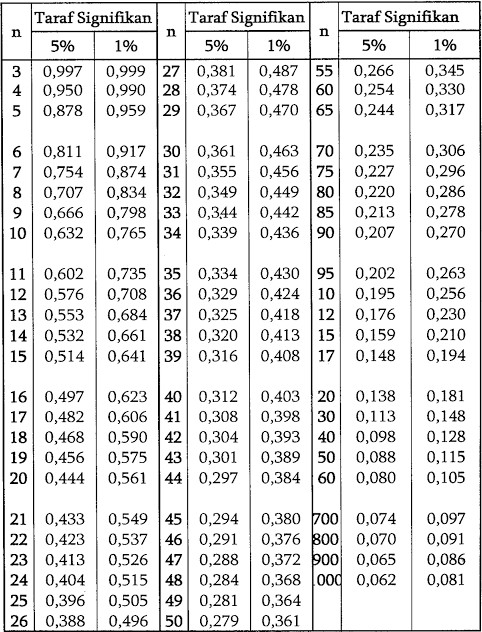 Tabel Daftar Nilai Persentil untuk Distribusi TNilai persentil Untuk distribusi t V= di(bilangan dalam daftar menyatakan tp)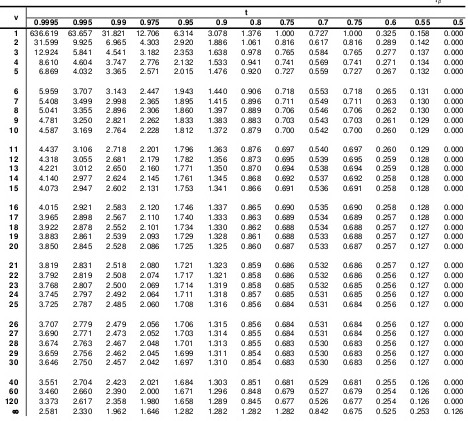 Tabel Wilayah Luas di Bawah Kurva NormalKompetensi DasarMateri
PokokKegiata PembelajaranKegiata PembelajaranIndikator4.1 Menentukan Lingkaran unsur dan bagian - bagian lingkaranLingkaran Mendiskusikan unsur - unsur dan bagian - bagian lingkaran dengan menggunakan modelMendiskusikan unsur - unsur dan bagian - bagian lingkaran dengan menggunakan modelMenyebutkan unsur - unsur dan bagian - bagian lingkaran: pusat lingkaran, jari-jari, diameter, busur, tali busur. juring dan
tembereng4.2 menghitung Lingkaran keliling dan luas lingkaran
LingkaranLingkaran Menyimpulkan nilai phi dengan menggunakan benda yang berbentuk lingkaranMenemukan rumus keliling lingkaran dan luas lingkaran menggunakan alat peragaMengunakan rumus keliling dan luas lingkaran dalam pemecahan masalahMenyimpulkan nilai phi dengan menggunakan benda yang berbentuk lingkaranMenemukan rumus keliling lingkaran dan luas lingkaran menggunakan alat peragaMengunakan rumus keliling dan luas lingkaran dalam pemecahan masalahMenentukan nilai phiMenentukan rumus keliling dan l Menghitung rumus keliling dan luas lingkaran4.3 Menggunakan hubungan sudut pusat, panjang busur, dan luas juring dalam pemecahan masalahLingkaran Mengamati hubungan sudut pusat dan sudut keliling yang menghadap busur yang samaMenghitung besar sudut keliling jika menghadap diameter atau busur yang samaMenghitung panjang busur, luas juring dan TemberengMenemukan hubungan sudut pusat, panjang busur, luas juring dalam pemecahan masalahMengamati hubungan sudut pusat dan sudut keliling yang menghadap busur yang samaMenghitung besar sudut keliling jika menghadap diameter atau busur yang samaMenghitung panjang busur, luas juring dan TemberengMenemukan hubungan sudut pusat, panjang busur, luas juring dalam pemecahan masalahMenjelaskan hubungan sudut pusat dan sudut keliling jika menghadap busur yang samaMenentukan besar sudut keliling jika
menghadap busur yang sama
Menentukan panjang busur, luas juring dan luas temberengMenggunakan hubungn sudut pusat, panjang busur, luas juring dalam pemecahan masalah4.4 Menghitung panjang garis singgug persekutuan dua lingkaranMengamati sifat sudut yang dibentuk oleh garis singgung dan garis yang melalui titik pusatMencermati garis singgung persekutuan dalam dan persekutuan dua lingkaranMengamati sifat sudut yang dibentuk oleh garis singgung dan garis yang melalui titik pusatMencermati garis singgung persekutuan dalam dan persekutuan dua lingkaranMenggunakan sifat sudut yang dibentuk oleh garis singgung dan garis yang melalui titik pusatMenjelaskan garis singgung persekutuan 
dalam dan persekutuan luar lingkaranMeghitung panjang garis singgung persekutuan dalam dan persekutuan luar lingkaranMeghitung panjang garis singgung persekutuan dalam dan persekutuan luar lingkaranMenentukan panjang garis singing persekutuan dalam dan persekutuan luarMengetahui,Tanjung Morawa, Maret 2021Kepala SMP Negeri 2 Tanjung MorawaDra. SainiNIP. 196409251995122001Mengetahui,Tanjung Morawa, Maret 2021Kepala SMP Negeri 2 Tanjung MorawaDra. SainiNIP. 196409251995122001Mengetahui,Tanjung Morawa, Maret 2021Kepala SMP Negeri 2 Tanjung MorawaDra. SainiNIP. 196409251995122001Guru Mata PelajaranLamaida Manalu S.PdNIP. 196409221985012004Guru Mata PelajaranLamaida Manalu S.PdNIP. 196409221985012004Kompetensi DasarIndikator Pencapaian Kompetensi3.7 Menjelaskan sudut pusat, sudut keliling. panjang busur, dan luas juring lingkaran serta hubungannya.3.7.1 Mengidentifikasi unsur-unsur dari lingkaran.3.7.2 Menentukan keliling lingkaran.3.7.3 Menentukan luas lingkaran.
3.74 Menentukan hubungan sudut keliling dan sudut pusat suatu lingkaran3.7.5 Menentukan hubungan sudut pusat, panjang busur dan luas juring 3.7.6 Menentukan luas suatu tembeneng 3.7.7 Menentukan hubungan sudut-sudut dalam segiempat tali busur lingkarang
3.7.8 Menentukan sudut antara dua tali busur4.9 Menyelesaikan masalah yang berkaitan dengan sudut pusat, sudut keliling, panjang busur, dan luas juring lingkaran serta hubungannya 4.7.1 Menyelesaikan permasalahan sehari-hari yang berkaitan dengan keliling lingkaran.4.7.2 Menyelesaikan permasalahan sehan-hari  yang berkaitan dengan luas juring lingkaran.4.7.3 Menyelesaikan permasalahan sehari-hari yang berkaitan dengan hubungan sudut pusat dan sudut keliling.4.7.4 Menyelesaikan permasalahan sehari-hari yang berkaitan dengan hubungan sudut pusat panjang busur, dan luas juring.NoKegiatan BelajarKegiatan BelajarWaktu1.Kegiatan PendahuluanKegiatan Pendahuluan10’1.GuruPeserta Didik10’Guru mengucapkan salamGuru menyuruh salah satu Peserta didik memimpin doaGuru mengecek kehadiran peserta didikGuru memberikan motivasiPeserta didik menjawab salamPeserta didik yang di tunjuk memimpin doaPeserta didik melaporkan peserta didik yang tidak hadirPeserta didik mendengarkan10’2.Kegiatan Inti Kegiatan Inti 60’2.Langkah 1 : Menyiapkan Tujuan dan Menyiapkan Peserta DidikGuru menginformasi tujuan pembelajaran yang akan dicapai pada pertemua hari ini yaitu :"Setelah mengikuti pelajaran diharapkan kalian dapat mengidentifikasi unsur-unsur lingkaran menentukan keliling dan luas lingkaran, serta menyelesaikan permasalahan sehari-hari yang berkaitan dengan keliling dan luas lingkaranPeserta didik mendengarkan guru60’2.Guru meminta peserta didik untuk mempersiapkan buku dan bersiap untuk menerima materi.Peserta didik mempersiapkan buku60’2.Guru meminta peserta didik  menyebutkan benda-benda yang berbentuk lingkaran lingkaran dalam kehidupan sehari-hariPeserta didik menyebutkan benda-benda berbentuk  dalam kehidupan sehari-hari60’2.Langkah 2 : Presentasi dan DemonstrasiGuru mendemonstrasikan pengetahuan tentang unsur- guru unsur lingkaran, serta luas dan keliling dengan aplikasi geogebraPeserta didik diminta untuk memperhatikan penjelasan guru yag ditayangkan di aplikasi geogebraPeserta didik mendengarkan guruPeseta didik memperhatikan 
materi yang disampaikan guru60’2.Langkah 3 : Pelatihan TerbimbingGuru membagikan LKPD kepada peserta didik Guru meminta peserta didik untuk mendiskusikan LKPD dengan teman sebangkuPeserta didik mengerjakan LKPDPeserta didik berdiskusi dengan teman sebangkunya60’2.Langkah 4 : Mengecek Pemahaman dan Umpan BalikGuru memberikan bantuan kepada peserta didik untuk masalah-masalah yang dianggap sulit oleh peserta didikGuru melakukan tanya jawab untuk mengecek pemahaman peserta didikPeserta didik memperhatikan guruPeserta didik bertanya kepada guru60’2.Langkah 5 : Memberi Kesempatan Pelatihan Lanjutan dan PenerapanGuru memberikan tugas kepada peserta didik sebagai pekerjaan rumahPeserta didik menandai tugas
pekerjaan rumahnya60’3.Kegiata Penutup10’3.Guru mengecek pemahaman siswa terhadap hal-hal yang telah dipelajari dengan tanya jawabGuru membimbing siswa membuat rangkumanGuru mengonfirmasikan kepada siswa garis besar isi kegiatan pada pertemuan berikutnya Guru mengucapkan salamPeserta didik menjawab pertanyaan dari guruPeserta didik membuat 
rangkuman dibantu oleh guruPeserta didik mendengarkan 
yang dikatakan guruPeserta didik menjawab salam10’No.TeknikBentuk
InstrumenContoh Butir SoalWaktu PelaksanaanKeterangan1.Tes TertulisUraianTerlampirSaat pembelajaran berlangsungPenilaian untuk pembelajaran
(assessment for  learning) dan
sebagai pembelajaran (assessment as learning)Mengetahui,Guru Mata PelajaranLamaida Manalu S.PdNIP. 196409221985012004Medan, Februari 2021PenelitiPutri AgustinNPM. 171114030Kompetensi DasarIndikator Pencapaian Kompetensi3.7 Menjelaskan sudut pusat, sudut keliling. panjang busur, dan luas juring lingkaran serta hubungannya.3.7.1 Mengidentifikasi unsur-unsur dari lingkaran.3.7.2 Menentukan keliling lingkaran.3.7.3 Menentukan luas lingkaran.
3.74 Menentukan hubungan sudut keliling dan sudut pusat suatu lingkaran3.7.5 Menentukan hubungan sudut pusat, panjang busur dan luas juring 3.7.6 Menentukan luas suatu tembeneng 3.7.7 Menentukan hubungan sudut-sudut dalam segiempat tali busur lingkarang
3.7.8 Menentukan sudut antara dua tali busur4.9 Menyelesaikan masalah yang berkaitan dengan sudut pusat, sudut keliling, panjang busur, dan luas juring lingkaran serta hubungannya 4.7.1 Menyelesaikan permasalahan sehari-hari yang berkaitan dengan keliling lingkaran.4.7.2 Menyelesaikan permasalahan sehan-hari  yang berkaitan dengan luas juring lingkaran.4.7.3 Menyelesaikan permasalahan sehari-hari yang berkaitan dengan hubungan sudut pusat dan sudut keliling.4.7.4 Menyelesaikan permasalahan sehari-hari yang berkaitan dengan hubungan sudut pusat panjang busur, dan luas juring.NoKegiatan BelajarKegiatan BelajarWaktu1.Kegiatan PendahuluanKegiatan Pendahuluan10’1.GuruPeserta Didik10’Guru mengucapkan salamGuru menyuruh salah satu Peserta didik memimpin doaGuru mengecek kehadiran peserta didikGuru memberikan motivasiPeserta didik menjawab salamPeserta didik yang di tunjuk memimpin doaPeserta didik melaporkan peserta didik yang tidak hadirPeserta didik mendengarkan10’2.Kegiatan Inti Kegiatan Inti 60’2.Langkah 1 : Menyiapkan Tujuan dan Menyiapkan Peserta DidikGuru menginformasi tujuan pembelajaran yang akan dicapai pada pertemua hari ini yaitu :"Setelah mengikuti pelajaran diharapkan kalian dapat mengidentifikasi unsur-unsur lingkaran menentukan keliling dan luas lingkaran, serta menyelesaikan permasalahan sehari-hari yang berkaitan dengan keliling dan luas lingkaranPeserta didik mendengarkan guru60’2.Guru meminta peserta didik untuk mempersiapkan buku dan bersiap untuk menerima materi.Peserta didik mempersiapkan buku60’2.Guru meminta peserta didik  menyebutkan benda-benda yang berbentuk lingkaran lingkaran dalam kehidupan sehari-hariPeserta didik menyebutkan benda-benda berbentuk  dalam kehidupan sehari-hari60’2.Langkah 2 : Presentasi dan DemonstrasiGuru mendemonstrasikan pengetahuan tentang unsur- guru unsur lingkaran, serta luas dan keliling dengan aplikasi geogebraPeserta didik diminta untuk memperhatikan penjelasan guru yag ditayangkan di aplikasi geogebraPeserta didik mendengarkan guruPeseta didik memperhatikan 
materi yang disampaikan guru60’2.Langkah 3 : Pelatihan TerbimbingGuru membagikan LKPD kepada peserta didik Guru meminta peserta didik untuk mendiskusikan LKPD dengan teman sebangkuPeserta didik mengerjakan LKPDPeserta didik berdiskusi dengan teman sebangkunya60’2.Langkah 4 : Mengecek Pemahaman dan Umpan BalikGuru memberikan bantuan kepada peserta didik untuk masalah-masalah yang dianggap sulit oleh peserta didikGuru melakukan tanya jawab untuk mengecek pemahaman peserta didikPeserta didik memperhatikan guruPeserta didik bertanya kepada guru60’2.Langkah 5 : Memberi Kesempatan Pelatihan Lanjutan dan PenerapanGuru memberikan tugas kepada peserta didik sebagai pekerjaan rumahPeserta didik menandai tugas
pekerjaan rumahnya60’3.Kegiata Penutup10’3.Guru mengecek pemahaman siswa terhadap hal-hal yang telah dipelajari dengan tanya jawabGuru membimbing siswa membuat rangkumanGuru mengonfirmasikan kepada siswa garis besar isi kegiatan pada pertemuan berikutnya Guru mengucapkan salamPeserta didik menjawab pertanyaan dari guruPeserta didik membuat 
rangkuman dibantu oleh guruPeserta didik mendengarkan 
yang dikatakan guruPeserta didik menjawab salam10’No.TeknikBentuk
InstrumenContoh Butir SoalWaktu PelaksanaanKeterangan1.Tes TertulisUraianTerlampirSaat pembelajaran berlangsungPenilaian untuk pembelajaran
(assessment for  learning) dan
sebagai pembelajaran (assessment as learning)Mengetahui,Guru Mata PelajaranLamaida Manalu S.PdNIP. 196409221985012004Medan, Februari 2021PenelitiPutri AgustinNPM. 171114030Kompetensi DasarIndikator Pencapaian Kompetensi3.7 Menjelaskan sudut pusat, sudut keliling. panjang busur, dan luas juring lingkaran serta hubungannya.3.7.1 Mengidentifikasi unsur-unsur dari lingkaran.3.7.2 Menentukan keliling lingkaran.3.7.3 Menentukan luas lingkaran.
3.74 Menentukan hubungan sudut keliling dan sudut pusat suatu lingkaran3.7.5 Menentukan hubungan sudut pusat, panjang busur dan luas juring 3.7.6 Menentukan luas suatu tembeneng 3.7.7 Menentukan hubungan sudut-sudut dalam segiempat tali busur lingkarang
3.7.8 Menentukan sudut antara dua tali busur4.9 Menyelesaikan masalah yang berkaitan dengan sudut pusat, sudut keliling, panjang busur, dan luas juring lingkaran serta hubungannya 4.7.1 Menyelesaikan permasalahan sehari-hari yang berkaitan dengan keliling lingkaran.4.7.2 Menyelesaikan permasalahan sehan-hari  yang berkaitan dengan luas juring lingkaran.4.7.3 Menyelesaikan permasalahan sehari-hari yang berkaitan dengan hubungan sudut pusat dan sudut keliling.4.7.4 Menyelesaikan permasalahan sehari-hari yang berkaitan dengan hubungan sudut pusat panjang busur, dan luas juring.NoKegiatan BelajarKegiatan BelajarWaktu1.Kegiatan PendahuluanKegiatan Pendahuluan10’1.GuruPeserta Didik10’Guru mengucapkan salamGuru menyuruh salah satu Peserta didik memimpin doaGuru mengecek kehadiran peserta didikGuru memberikan motivasiPeserta didik menjawab salamPeserta didik yang di tunjuk memimpin doaPeserta didik melaporkan peserta didik yang tidak hadirPeserta didik mendengarkan10’2.Kegiatan Inti Kegiatan Inti 60’2.Langkah 1 : Menyiapkan Tujuan dan Menyiapkan Peserta DidikGuru menginformasi tujuan pembelajaran yang akan dicapai pada pertemua hari ini yaitu :"Setelah mengikuti pelajaran diharapkan kalian dapat mengidentifikasi unsur-unsur lingkaran menentukan keliling dan luas lingkaran, serta menyelesaikan permasalahan sehari-hari yang berkaitan dengan keliling dan luas lingkaranPeserta didik mendengarkan guru60’2.Guru meminta peserta didik untuk mempersiapkan buku dan bersiap untuk menerima materi.Peserta didik mempersiapkan buku60’2.Guru meminta peserta didik  menyebutkan benda-benda yang berbentuk lingkaran lingkaran dalam kehidupan sehari-hariPeserta didik menyebutkan benda-benda berbentuk  dalam kehidupan sehari-hari60’2.Langkah 2 : Presentasi dan DemonstrasiGuru mendemonstrasikan pengetahuan tentang unsur- guru unsur lingkaran, serta luas dan keliling dengan aplikasi geogebraPeserta didik diminta untuk memperhatikan penjelasan guru yag ditayangkan di aplikasi geogebraPeserta didik mendengarkan guruPeseta didik memperhatikan 
materi yang disampaikan guru60’2.Langkah 3 : Pelatihan TerbimbingGuru membagikan LKPD kepada peserta didik Guru meminta peserta didik untuk mendiskusikan LKPD dengan teman sebangkuPeserta didik mengerjakan LKPDPeserta didik berdiskusi dengan teman sebangkunya60’2.Langkah 4 : Mengecek Pemahaman dan Umpan BalikGuru memberikan bantuan kepada peserta didik untuk masalah-masalah yang dianggap sulit oleh peserta didikGuru melakukan tanya jawab untuk mengecek pemahaman peserta didikPeserta didik memperhatikan guruPeserta didik bertanya kepada guru60’2.Langkah 5 : Memberi Kesempatan Pelatihan Lanjutan dan PenerapanGuru memberikan tugas kepada peserta didik sebagai pekerjaan rumahPeserta didik menandai tugas
pekerjaan rumahnya60’3.Kegiata Penutup10’3.Guru mengecek pemahaman siswa terhadap hal-hal yang telah dipelajari dengan tanya jawabGuru membimbing siswa membuat rangkumanGuru mengonfirmasikan kepada siswa garis besar isi kegiatan pada pertemuan berikutnya Guru mengucapkan salamPeserta didik menjawab pertanyaan dari guruPeserta didik membuat 
rangkuman dibantu oleh guruPeserta didik mendengarkan 
yang dikatakan guruPeserta didik menjawab salam10’No.TeknikBentuk
InstrumenContoh Butir SoalWaktu PelaksanaanKeterangan1.Tes TertulisUraianTerlampirSaat pembelajaran berlangsungPenilaian untuk pembelajaran
(assessment for  learning) dan
sebagai pembelajaran (assessment as learning)Mengetahui,Guru Mata PelajaranLamaida Manalu S.PdNIP. 196409221985012004Medan, Februari 2021PenelitiPutri AgustinNPM. 171114030Kompetensi DasarIndikator Pencapaian Kompetensi3.7 Menjelaskan sudut pusat, sudut keliling. panjang busur, dan luas juring lingkaran serta hubungannya.3.7.1 Mengidentifikasi unsur-unsur dari lingkaran.3.7.2 Menentukan keliling lingkaran.3.7.3 Menentukan luas lingkaran.
3.74 Menentukan hubungan sudut keliling dan sudut pusat suatu lingkaran3.7.5 Menentukan hubungan sudut pusat, panjang busur dan luas juring 3.7.6 Menentukan luas suatu tembeneng 3.7.7 Menentukan hubungan sudut-sudut dalam segiempat tali busur lingkarang
3.7.8 Menentukan sudut antara dua tali busur4.9 Menyelesaikan masalah yang berkaitan dengan sudut pusat, sudut keliling, panjang busur, dan luas juring lingkaran serta hubungannya 4.7.1 Menyelesaikan permasalahan sehari-hari yang berkaitan dengan keliling lingkaran.4.7.2 Menyelesaikan permasalahan sehan-hari  yang berkaitan dengan luas juring lingkaran.4.7.3 Menyelesaikan permasalahan sehari-hari yang berkaitan dengan hubungan sudut pusat dan sudut keliling.4.7.4 Menyelesaikan permasalahan sehari-hari yang berkaitan dengan hubungan sudut pusat panjang busur, dan luas juring.NoKegiatan BelajarKegiatan BelajarWaktu1.Kegiatan PendahuluanKegiatan Pendahuluan10’1.GuruPeserta Didik10’Guru mengucapkan salamGuru menyuruh salah satu Peserta didik memimpin doaGuru mengecek kehadiran peserta didikGuru memberikan motivasiPeserta didik menjawab salamPeserta didik yang di tunjuk memimpin doaPeserta didik melaporkan peserta didik yang tidak hadirPeserta didik mendengarkan10’2.Kegiatan Inti Kegiatan Inti 60’2.Langkah 1 : Menyiapkan Tujuan dan Menyiapkan Peserta DidikGuru menginformasi tujuan pembelajaran yang akan dicapai pada pertemua hari ini yaitu :"Setelah mengikuti pelajaran diharapkan kalian dapat mengidentifikasi unsur-unsur lingkaran menentukan keliling dan luas lingkaran, serta menyelesaikan permasalahan sehari-hari yang berkaitan dengan keliling dan luas lingkaranPeserta didik mendengarkan guru60’2.Guru meminta peserta didik untuk mempersiapkan buku dan bersiap untuk menerima materi.Peserta didik mempersiapkan buku60’2.Guru meminta peserta didik  menyebutkan benda-benda yang berbentuk lingkaran lingkaran dalam kehidupan sehari-hariPeserta didik menyebutkan benda-benda berbentuk  dalam kehidupan sehari-hari60’2.Langkah 2 : Presentasi dan DemonstrasiGuru mendemonstrasikan pengetahuan tentang unsur- guru unsur lingkaran, serta luas dan keliling dengan aplikasi geogebraPeserta didik diminta untuk memperhatikan penjelasan guru yag ditayangkan di aplikasi geogebraPeserta didik mendengarkan guruPeseta didik memperhatikan 
materi yang disampaikan guru60’2.Langkah 3 : Pelatihan TerbimbingGuru membagikan LKPD kepada peserta didik Guru meminta peserta didik untuk mendiskusikan LKPD dengan teman sebangkuPeserta didik mengerjakan LKPDPeserta didik berdiskusi dengan teman sebangkunya60’2.Langkah 4 : Mengecek Pemahaman dan Umpan BalikGuru memberikan bantuan kepada peserta didik untuk masalah-masalah yang dianggap sulit oleh peserta didikGuru melakukan tanya jawab untuk mengecek pemahaman peserta didikPeserta didik memperhatikan guruPeserta didik bertanya kepada guru60’2.Langkah 5 : Memberi Kesempatan Pelatihan Lanjutan dan PenerapanGuru memberikan tugas kepada peserta didik sebagai pekerjaan rumahPeserta didik menandai tugas
pekerjaan rumahnya60’3.Kegiata Penutup10’3.Guru mengecek pemahaman siswa terhadap hal-hal yang telah dipelajari dengan tanya jawabGuru membimbing siswa membuat rangkumanGuru mengonfirmasikan kepada siswa garis besar isi kegiatan pada pertemuan berikutnya Guru mengucapkan salamPeserta didik menjawab pertanyaan dari guruPeserta didik membuat 
rangkuman dibantu oleh guruPeserta didik mendengarkan 
yang dikatakan guruPeserta didik menjawab salam10’No.TeknikBentuk
InstrumenContoh Butir SoalWaktu PelaksanaanKeterangan1.Tes TertulisUraianTerlampirSaat pembelajaran berlangsungPenilaian untuk pembelajaran
(assessment for  learning) dan
sebagai pembelajaran (assessment as learning)Mengetahui,Guru Mata PelajaranLamaida Manalu S.PdNIP. 196409221985012004Medan, Februari 2021PenelitiPutri AgustinNPM. 171114030Kompetensi DasarIndikator Pencapaian Kompetensi3.7 Menjelaskan sudut pusat, sudut keliling. panjang busur, dan luas juring lingkaran serta hubungannya.3.7.1 Mengidentifikasi unsur-unsur dari lingkaran.3.7.2 Menentukan keliling lingkaran.3.7.3 Menentukan luas lingkaran.
3.74 Menentukan hubungan sudut keliling dan sudut pusat suatu lingkaran3.7.5 Menentukan hubungan sudut pusat, panjang busur dan luas juring 3.7.6 Menentukan luas suatu tembeneng 3.7.7 Menentukan hubungan sudut-sudut dalam segiempat tali busur lingkarang
3.7.8 Menentukan sudut antara dua tali busur4.9 Menyelesaikan masalah yang berkaitan dengan sudut pusat, sudut keliling, panjang busur, dan luas juring lingkaran serta hubungannya 4.7.1 Menyelesaikan permasalahan sehari-hari yang berkaitan dengan keliling lingkaran.4.7.2 Menyelesaikan permasalahan sehan-hari  yang berkaitan dengan luas juring lingkaran.4.7.3 Menyelesaikan permasalahan sehari-hari yang berkaitan dengan hubungan sudut pusat dan sudut keliling.4.7.4 Menyelesaikan permasalahan sehari-hari yang berkaitan dengan hubungan sudut pusat panjang busur, dan luas juring.NoKegiatan BelajarKegiatan BelajarWaktu1.Kegiatan PendahuluanKegiatan Pendahuluan10’1.GuruPeserta Didik10’Guru mengucapkan salamGuru menyuruh salah satu Peserta didik memimpin doaGuru mengecek kehadiran peserta didikGuru memberikan motivasiPeserta didik menjawab salamPeserta didik yang di tunjuk memimpin doaPeserta didik melaporkan peserta didik yang tidak hadirPeserta didik mendengarkan10’2.Kegiatan Inti Kegiatan Inti 60’2.Langkah 1 : Menyiapkan Tujuan dan Menyiapkan Peserta DidikGuru menginformasi tujuan pembelajaran yang akan dicapai pada pertemua hari ini yaitu :"Setelah mengikuti pelajaran diharapkan kalian dapat mengidentifikasi unsur-unsur lingkaran menentukan keliling dan luas lingkaran, serta menyelesaikan permasalahan sehari-hari yang berkaitan dengan keliling dan luas lingkaranPeserta didik mendengarkan guru60’2.Guru meminta peserta didik untuk mempersiapkan buku dan bersiap untuk menerima materi.Peserta didik mempersiapkan buku60’2.Guru meminta peserta didik  menyebutkan benda-benda yang berbentuk lingkaran lingkaran dalam kehidupan sehari-hariPeserta didik menyebutkan benda-benda berbentuk  dalam kehidupan sehari-hari60’2.Langkah 2 : Presentasi dan DemonstrasiGuru mendemonstrasikan pengetahuan tentang unsur- guru unsur lingkaran, serta luas dan keliling dengan aplikasi geogebraPeserta didik diminta untuk memperhatikan penjelasan guru yag ditayangkan di aplikasi geogebraPeserta didik mendengarkan guruPeseta didik memperhatikan 
materi yang disampaikan guru60’2.Langkah 3 : Pelatihan TerbimbingGuru membagikan LKPD kepada peserta didik Guru meminta peserta didik untuk mendiskusikan LKPD dengan teman sebangkuPeserta didik mengerjakan LKPDPeserta didik berdiskusi dengan teman sebangkunya60’2.Langkah 4 : Mengecek Pemahaman dan Umpan BalikGuru memberikan bantuan kepada peserta didik untuk masalah-masalah yang dianggap sulit oleh peserta didikGuru melakukan tanya jawab untuk mengecek pemahaman peserta didikPeserta didik memperhatikan guruPeserta didik bertanya kepada guru60’2.Langkah 5 : Memberi Kesempatan Pelatihan Lanjutan dan PenerapanGuru memberikan tugas kepada peserta didik sebagai pekerjaan rumahPeserta didik menandai tugas
pekerjaan rumahnya60’3.Kegiata Penutup10’3.Guru mengecek pemahaman siswa terhadap hal-hal yang telah dipelajari dengan tanya jawabGuru membimbing siswa membuat rangkumanGuru mengonfirmasikan kepada siswa garis besar isi kegiatan pada pertemuan berikutnya Guru mengucapkan salamPeserta didik menjawab pertanyaan dari guruPeserta didik membuat 
rangkuman dibantu oleh guruPeserta didik mendengarkan 
yang dikatakan guruPeserta didik menjawab salam10’No.TeknikBentuk
InstrumenContoh Butir SoalWaktu PelaksanaanKeterangan1.Tes TertulisUraianTerlampirSaat pembelajaran berlangsungPenilaian untuk pembelajaran
(assessment for  learning) dan
sebagai pembelajaran (assessment as learning)Mengetahui,Guru Mata PelajaranLamaida Manalu S.PdNIP. 196409221985012004Medan, Februari 2021PenelitiPutri AgustinNPM. 171114030Kompetensi DasarIndikator Pencapaian Kompetensi3.7 Menjelaskan sudut pusat, sudut keliling. panjang busur, dan luas juring lingkaran serta hubungannya.3.7.1 Mengidentifikasi unsur-unsur dari lingkaran.3.7.2 Menentukan keliling lingkaran.3.7.3 Menentukan luas lingkaran.
3.74 Menentukan hubungan sudut keliling dan sudut pusat suatu lingkaran3.7.5 Menentukan hubungan sudut pusat, panjang busur dan luas juring 3.7.6 Menentukan luas suatu tembeneng 3.7.7 Menentukan hubungan sudut-sudut dalam segiempat tali busur lingkarang
3.7.8 Menentukan sudut antara dua tali busur4.9 Menyelesaikan masalah yang berkaitan dengan sudut pusat, sudut keliling, panjang busur, dan luas juring lingkaran serta hubungannya 4.7.1 Menyelesaikan permasalahan sehari-hari yang berkaitan dengan keliling lingkaran.4.7.2 Menyelesaikan permasalahan sehan-hari  yang berkaitan dengan luas juring lingkaran.4.7.3 Menyelesaikan permasalahan sehari-hari yang berkaitan dengan hubungan sudut pusat dan sudut keliling.4.7.4 Menyelesaikan permasalahan sehari-hari yang berkaitan dengan hubungan sudut pusat panjang busur, dan luas juring.NoKegiatan BelajarKegiatan BelajarWaktu1.Kegiatan PendahuluanKegiatan Pendahuluan10’1.GuruPeserta Didik10’Guru mengucapkan salamGuru menyuruh salah satu Peserta didik memimpin doaGuru mengecek kehadiran peserta didikGuru memberikan motivasiPeserta didik menjawab salamPeserta didik yang di tunjuk memimpin doaPeserta didik melaporkan peserta didik yang tidak hadirPeserta didik mendengarkan10’2.Kegiatan Inti Kegiatan Inti 60’2.Langkah 1 : Menyiapkan Tujuan dan Menyiapkan Peserta DidikGuru menginformasi tujuan pembelajaran yang akan dicapai pada pertemua hari ini yaitu :"Setelah mengikuti pelajaran diharapkan kalian dapat mengidentifikasi unsur-unsur lingkaran menentukan keliling dan luas lingkaran, serta menyelesaikan permasalahan sehari-hari yang berkaitan dengan keliling dan luas lingkaranPeserta didik mendengarkan guru60’2.Guru meminta peserta didik untuk mempersiapkan buku dan bersiap untuk menerima materi.Peserta didik mempersiapkan buku60’2.Guru meminta peserta didik  menyebutkan benda-benda yang berbentuk lingkaran lingkaran dalam kehidupan sehari-hariPeserta didik menyebutkan benda-benda berbentuk  dalam kehidupan sehari-hari60’2.Langkah 2 : Presentasi dan DemonstrasiGuru mendemonstrasikan pengetahuan tentang unsur- guru unsur lingkaran, serta luas dan keliling dengan aplikasi geogebraPeserta didik diminta untuk memperhatikan penjelasan guru yag ditayangkan di aplikasi geogebraPeserta didik mendengarkan guruPeseta didik memperhatikan 
materi yang disampaikan guru60’2.Langkah 3 : Pelatihan TerbimbingGuru membagikan LKPD kepada peserta didik Guru meminta peserta didik untuk mendiskusikan LKPD dengan teman sebangkuPeserta didik mengerjakan LKPDPeserta didik berdiskusi dengan teman sebangkunya60’2.Langkah 4 : Mengecek Pemahaman dan Umpan BalikGuru memberikan bantuan kepada peserta didik untuk masalah-masalah yang dianggap sulit oleh peserta didikGuru melakukan tanya jawab untuk mengecek pemahaman peserta didikPeserta didik memperhatikan guruPeserta didik bertanya kepada guru60’2.Langkah 5 : Memberi Kesempatan Pelatihan Lanjutan dan PenerapanGuru memberikan tugas kepada peserta didik sebagai pekerjaan rumahPeserta didik menandai tugas
pekerjaan rumahnya60’3.Kegiata Penutup10’3.Guru mengecek pemahaman siswa terhadap hal-hal yang telah dipelajari dengan tanya jawabGuru membimbing siswa membuat rangkumanGuru mengonfirmasikan kepada siswa garis besar isi kegiatan pada pertemuan berikutnya Guru mengucapkan salamPeserta didik menjawab pertanyaan dari guruPeserta didik membuat 
rangkuman dibantu oleh guruPeserta didik mendengarkan 
yang dikatakan guruPeserta didik menjawab salam10’No.TeknikBentuk
InstrumenContoh Butir SoalWaktu PelaksanaanKeterangan1.Tes TertulisUraianTerlampirSaat pembelajaran berlangsungPenilaian untuk pembelajaran
(assessment for  learning) dan
sebagai pembelajaran (assessment as learning)Mengetahui,Guru Mata PelajaranLamaida Manalu S.PdNIP. 196409221985012004Medan, Februari 2021PenelitiPutri AgustinNPM. 171114030Kompetensi DasarIndikator Pencapaian Kompetensi3.7 Menjelaskan sudut pusat, sudut keliling. panjang busur, dan luas juring lingkaran serta hubungannya.3.7.1 Mengidentifikasi unsur-unsur dari lingkaran.3.7.2 Menentukan keliling lingkaran.3.7.3 Menentukan luas lingkaran.
3.74 Menentukan hubungan sudut keliling dan sudut pusat suatu lingkaran3.7.5 Menentukan hubungan sudut pusat, panjang busur dan luas juring 3.7.6 Menentukan luas suatu tembeneng 3.7.7 Menentukan hubungan sudut-sudut dalam segiempat tali busur lingkarang
3.7.8 Menentukan sudut antara dua tali busur4.9 Menyelesaikan masalah yang berkaitan dengan sudut pusat, sudut keliling, panjang busur, dan luas juring lingkaran serta hubungannya 4.7.1 Menyelesaikan permasalahan sehari-hari yang berkaitan dengan keliling lingkaran.4.7.2 Menyelesaikan permasalahan sehan-hari  yang berkaitan dengan luas juring lingkaran.4.7.3 Menyelesaikan permasalahan sehari-hari yang berkaitan dengan hubungan sudut pusat dan sudut keliling.4.7.4 Menyelesaikan permasalahan sehari-hari yang berkaitan dengan hubungan sudut pusat panjang busur, dan luas juring.NoKegiatan BelajarKegiatan BelajarWaktu1.Kegiatan PendahuluanKegiatan Pendahuluan10’1.GuruPeserta Didik10’Guru mengucapkan salamGuru menyuruh salah satu Peserta didik memimpin doaGuru mengecek kehadiran peserta didikGuru memberikan motivasiPeserta didik menjawab salamPeserta didik yang di tunjuk memimpin doaPeserta didik melaporkan peserta didik yang tidak hadirPeserta didik mendengarkan10’2.Kegiatan Inti Kegiatan Inti 60’2.Langkah 1 : Menyiapkan Tujuan dan Menyiapkan Peserta DidikGuru menginformasi tujuan pembelajaran yang akan dicapai pada pertemua hari ini yaitu :"Setelah mengikuti pelajaran diharapkan kalian dapat mengidentifikasi unsur-unsur lingkaran menentukan keliling dan luas lingkaran, serta menyelesaikan permasalahan sehari-hari yang berkaitan dengan keliling dan luas lingkaranPeserta didik mendengarkan guru60’2.Guru meminta peserta didik untuk mempersiapkan buku dan bersiap untuk menerima materi.Peserta didik mempersiapkan buku60’2.Guru meminta peserta didik  menyebutkan benda-benda yang berbentuk lingkaran lingkaran dalam kehidupan sehari-hariPeserta didik menyebutkan benda-benda berbentuk  dalam kehidupan sehari-hari60’2.Langkah 2 : Presentasi dan DemonstrasiGuru mendemonstrasikan pengetahuan tentang unsur- guru unsur lingkaran, serta luas dan keliling dengan aplikasi geogebraPeserta didik diminta untuk memperhatikan penjelasan guru yag ditayangkan di aplikasi geogebraPeserta didik mendengarkan guruPeseta didik memperhatikan 
materi yang disampaikan guru60’2.Langkah 3 : Pelatihan TerbimbingGuru membagikan LKPD kepada peserta didik Guru meminta peserta didik untuk mendiskusikan LKPD dengan teman sebangkuPeserta didik mengerjakan LKPDPeserta didik berdiskusi dengan teman sebangkunya60’2.Langkah 4 : Mengecek Pemahaman dan Umpan BalikGuru memberikan bantuan kepada peserta didik untuk masalah-masalah yang dianggap sulit oleh peserta didikGuru melakukan tanya jawab untuk mengecek pemahaman peserta didikPeserta didik memperhatikan guruPeserta didik bertanya kepada guru60’2.Langkah 5 : Memberi Kesempatan Pelatihan Lanjutan dan PenerapanGuru memberikan tugas kepada peserta didik sebagai pekerjaan rumahPeserta didik menandai tugas
pekerjaan rumahnya60’3.Kegiata Penutup10’3.Guru mengecek pemahaman siswa terhadap hal-hal yang telah dipelajari dengan tanya jawabGuru membimbing siswa membuat rangkumanGuru mengonfirmasikan kepada siswa garis besar isi kegiatan pada pertemuan berikutnya Guru mengucapkan salamPeserta didik menjawab pertanyaan dari guruPeserta didik membuat 
rangkuman dibantu oleh guruPeserta didik mendengarkan 
yang dikatakan guruPeserta didik menjawab salam10’No.TeknikBentuk
InstrumenContoh Butir SoalWaktu PelaksanaanKeterangan1.Tes TertulisUraianTerlampirSaat pembelajaran berlangsungPenilaian untuk pembelajaran
(assessment for  learning) dan
sebagai pembelajaran (assessment as learning)Mengetahui,Guru Mata PelajaranLamaida Manalu S.PdNIP. 196409221985012004Medan, Februari 2021PenelitiPutri AgustinNPM. 171114030Kompetensi DasarIndikator Pencapaian Kompetensi3.7 Menjelaskan sudut pusat, sudut keliling. panjang busur, dan luas juring lingkaran serta hubungannya.3.7.1 Mengidentifikasi unsur-unsur dari lingkaran.3.7.2 Menentukan keliling lingkaran.3.7.3 Menentukan luas lingkaran.
3.74 Menentukan hubungan sudut keliling dan sudut pusat suatu lingkaran3.7.5 Menentukan hubungan sudut pusat, panjang busur dan luas juring 3.7.6 Menentukan luas suatu tembeneng 3.7.7 Menentukan hubungan sudut-sudut dalam segiempat tali busur lingkarang
3.7.8 Menentukan sudut antara dua tali busur4.9 Menyelesaikan masalah yang berkaitan dengan sudut pusat, sudut keliling, panjang busur, dan luas juring lingkaran serta hubungannya 4.7.1 Menyelesaikan permasalahan sehari-hari yang berkaitan dengan keliling lingkaran.4.7.2 Menyelesaikan permasalahan sehan-hari  yang berkaitan dengan luas juring lingkaran.4.7.3 Menyelesaikan permasalahan sehari-hari yang berkaitan dengan hubungan sudut pusat dan sudut keliling.4.7.4 Menyelesaikan permasalahan sehari-hari yang berkaitan dengan hubungan sudut pusat panjang busur, dan luas juring.NoKegiatan BelajarKegiatan BelajarWaktu1.Kegiatan PendahuluanKegiatan Pendahuluan10’1.GuruPeserta Didik10’Guru mengucapkan salamGuru menyuruh salah satu Peserta didik memimpin doaGuru mengecek kehadiran peserta didikGuru memberikan motivasiPeserta didik menjawab salamPeserta didik yang di tunjuk memimpin doaPeserta didik melaporkan peserta didik yang tidak hadirPeserta didik mendengarkan10’2.Kegiatan Inti Kegiatan Inti 60’2.Langkah 1 : Menyiapkan Tujuan dan Menyiapkan Peserta DidikGuru menginformasi tujuan pembelajaran yang akan dicapai pada pertemua hari ini yaitu :"Setelah mengikuti pelajaran diharapkan kalian dapat mengidentifikasi unsur-unsur lingkaran menentukan keliling dan luas lingkaran, serta menyelesaikan permasalahan sehari-hari yang berkaitan dengan keliling dan luas lingkaranPeserta didik mendengarkan guru60’2.Guru meminta peserta didik untuk mempersiapkan buku dan bersiap untuk menerima materi.Peserta didik mempersiapkan buku60’2.Guru meminta peserta didik  menyebutkan benda-benda yang berbentuk lingkaran lingkaran dalam kehidupan sehari-hariPeserta didik menyebutkan benda-benda berbentuk  dalam kehidupan sehari-hari60’2.Langkah 2 : Presentasi dan DemonstrasiGuru mendemonstrasikan pengetahuan tentang unsur- guru unsur lingkaran, serta luas dan keliling dengan aplikasi geogebraPeserta didik diminta untuk memperhatikan penjelasan guru yag ditayangkan di aplikasi geogebraPeserta didik mendengarkan guruPeseta didik memperhatikan 
materi yang disampaikan guru60’2.Langkah 3 : Pelatihan TerbimbingGuru membagikan LKPD kepada peserta didik Guru meminta peserta didik untuk mendiskusikan LKPD dengan teman sebangkuPeserta didik mengerjakan LKPDPeserta didik berdiskusi dengan teman sebangkunya60’2.Langkah 4 : Mengecek Pemahaman dan Umpan BalikGuru memberikan bantuan kepada peserta didik untuk masalah-masalah yang dianggap sulit oleh peserta didikGuru melakukan tanya jawab untuk mengecek pemahaman peserta didikPeserta didik memperhatikan guruPeserta didik bertanya kepada guru60’2.Langkah 5 : Memberi Kesempatan Pelatihan Lanjutan dan PenerapanGuru memberikan tugas kepada peserta didik sebagai pekerjaan rumahPeserta didik menandai tugas
pekerjaan rumahnya60’3.Kegiata Penutup10’3.Guru mengecek pemahaman siswa terhadap hal-hal yang telah dipelajari dengan tanya jawabGuru membimbing siswa membuat rangkumanGuru mengonfirmasikan kepada siswa garis besar isi kegiatan pada pertemuan berikutnya Guru mengucapkan salamPeserta didik menjawab pertanyaan dari guruPeserta didik membuat 
rangkuman dibantu oleh guruPeserta didik mendengarkan 
yang dikatakan guruPeserta didik menjawab salam10’No.TeknikBentuk
InstrumenContoh Butir SoalWaktu PelaksanaanKeterangan1.Tes TertulisUraianTerlampirSaat pembelajaran berlangsungPenilaian untuk pembelajaran
(assessment for  learning) dan
sebagai pembelajaran (assessment as learning)Mengetahui,Guru Mata PelajaranLamaida Manalu S.PdNIP. 196409221985012004Medan, Februari 2021PenelitiPutri AgustinNPM. 171114030NoKode12345678910111213141516171819202122232425Jumlah (Y)Y^21U122223422424322243233422226542252U213223332432224332124421236339693U332442442343334444442333448470564U434422233231242222243223436643565U524422323444223223424242427251846U632442343424333341432433447962417U734422323323424234444443427962418U824423343214344333424322447759299U9344224333424324423432434379624110U10244132222243342344344224272518411U11214324211322211434412124460360012U12313233321323242321211233257324913U13122134321322232423423212359348114U14234233213414322312324224264409615U15334434413343443424244234382672416U16313322334342232224433233470490017U17223444434244444442442223382672418U18323433334433324334431433378608419U19223144444444443434423423484705620U20344243244444234443444434388774421U21134442214424443313332414272518422U22124134343242331424433314371504123U23324144432344321244442334478608424U24322424322434443334334432277592925U25334423222433334423344334277592926U26112212233134412222443412359348127U27123213313224231122222413254291628U28111122212333324433331122356313629U29324112321231213324211232152270430U30224213241123124213142124256313631U31324112321231213324211232152270432U322242132411231242131421242563136Jumlah ∑XJumlah ∑X67741017176948573838690928587809576959590838268100842112151824(∑X)^24489547610201504157768836722553296889739681008464722575696400902557769025902581006889672446241000070564460544∑X^2169214363205218312259205265276298304263283244323220329325300263256172354256∑X*Y4836534672095144549967106082525360186173649665876104628157476793548868216804645959775925489271616019Rtabel0.3610.3610.3610.3610.3610.3610.3610.3610.3610.3610.3610.3610.3610.3610.3610.3610.3610.3610.3610.3610.3610.3610.3610.3610.361Rhitung0.4830.4340.3670.4270.5260.3950.4100.3880.5250.3900.5400.4210.4550.5030.3710.3980.4690.4470.4210.4010.4130.4810.4430.4750.412KETValidValidValidValidValidValidValidValidValidValidValidValidValidValidValidValidValidValidValidValidValidValidValidValidValidKode SiswaButir SoalButir SoalButir SoalButir SoalButir SoalYY^2X1*YX2*YX3*YX4*YX5*2X1^2X2^2X3^2X4^2X5^2Kode Siswa12345YY^2X1*YX2*YX3*YX4*YX5*2X1^2X2^2X3^2X4^2X5^2U11510101010553025825550550550550225100100100100U21510101015603600900600600600900225100100100225U310151520157556257501125112515001125100225225400225U4101020515603600600600120030090010010040025225U52010201510755625150075015001125750400100400225100U61510151020704900105070010507001400225100225100400U71010151015603600600600900600900100100225100225U815151510157049001050105010507001050225225225100225U91010101015553025550550550550825100100100100225U101510102015704900105070070014001050225100100400225U111015101515654225650975650975975100225100225225U12151520201585722512751275170017001275225225400400225U131010151520704900700700105010501400100100225225400U14152010105603600900120060060030022540010010025U1510105151050250050050025075050010010025225100U1615201015157556251125150075011251125225400100225225U171010101010502500500500500500500100100100100100U181510101015603600900600600600900225100100100225U1920101515208064001600800120012001600400100225225400U2010151010206542256509756506501300100225100100400U2115201510157556251125150011257501125225400225100225U2210101510206542256506509756501300100100225100400U231015101010553025550825550550550100225100100100U2410152015157556257501125150011251125100225400225225U25201520151585722517001275170012751275400225400225225U261010101510553025550550550825550100100100225100U2751510101555302527582555055082525225100100225U2810201515157556257501500112511251125100400225225225U291510151020704900105070010507001400225100225100400U30201515202090810018001350135018001800400225225400400U311510151020704900105070010507001400225100225100400U32201515202090810018001350135018001800400225225400400∑X     390    390400    3854452010138000268752655027650265253040055005450580053757025(∑X)^21521001521001600001482251980254040100∑X^255005450580053757025∑X*Y2687526550276502652530400Rtabel0,3610,3610,3610,3610,361Rxy0.62260.37340.68190.60710.4922KETValidValidValidValidValidNomorItemRhitungRtabelketerangan10,4830,361Valid20,4340,361Valid30,3670,361Valid40,4270,361Valid50,5260,361Valid60,3950,361Valid70,4100,361Valid80,3880,361Valid90,5250,361Valid100,3900,361Valid110,5400,361Valid120,4210,361Valid130,4550,361Valid140,5030,361Valid150,3710,361Valid160,3980,361Valid170,4690,361Valid180,4470,361Valid190,4210,361Valid200,4010,361Valid210,4130,361Valid220,4810,361Valid230,4430,361Valid240,4750,361Valid250,4120,361ValidNomor Item∑𝜎2i10,645621.0850530.7919541.2747150.8781660.6022970.6264380.9436791.21954101.01609110.96551120.75402130.76436141.05862151.05747160.76436170.94712180.97126190.83333201.03448211.15057221.09885230.61609240.71264250.71724Jumlah21.88381NoR hitungR tabelKeterangan10,62258680,361Valid20,37338860,361Valid30,68187280,361Valid40,60711900,361Valid50,49223080,361ValidKode SiswaSkorPretest (X)Skor Posttest(Y)X^2Y^2XyQ15570302549003850Q26080360064004800Q36585422572255525Q45080250064004000Q53590122581003150Q65075250056253750Q76085360072255100Q84575202556253375Q96570422549004550Q105580302564004400Q114590202581004050Q124065160042252600Q136585422572255525Q146080360064004800Q155580302564004400Q164585202572253825Q176075360056254500Q186580422564005200Q195075250056253750Q205570302549003850Q214065160042252600Q224565202542252925Q236070360049004200Q246570422549004550Q255075250056253750Q265075250056253750Q274070160049002800Q285575302556254125Q295080250064004000Q304570202549003150Q314070160049002800Q325575302556254125Jumlah1580229085400176250120850kodesiswaSkor Pretest(X)Skor Posttest(Y)X^2Y^2XYQ15070250049003500Q25560302536003300Q35555302530253025Q45060250036003000Q54575202556253375Q64050160025002000Q76065360042253900Q84560202536002700Q94565202542252925Q105570302549003850Q114070160049002800Q123575122556252625Q134070160049002800Q144585202572253825Q156570422549004550Q165570302549003850Q174565202542252925Q185065250042253250Q195060250036003000Q205560302536003300Q216070360049004200Q225065250042253250Q235575302556254125Q244560202536002700Q254065160042252600Q264055160030252200Q273550122525001750Q285065250042253250Q295555302530253025Q305575302556254125Q314560202536002700Q324065160042252600Jumlah141018807020012365091600Kode SiswaKelas Eksperimen (X)Kode SiswaKelas Kontrol (Y)X^2Y^2Q193Q17286495184Q280Q27264005184Q390Q36881004624Q477Q46659294356Q593Q57586495625Q688Q65877443364Q777Q76859294624Q890Q85781003249Q972Q95351842809Q1081Q106365613969Q1186Q116973964761Q1288Q127577445625Q1380Q136664004356Q1481Q147165615041Q1579Q156862414624Q1679Q167662415776Q1787Q176375693969Q1886Q185373962809Q1980Q196964004761Q2083Q206668894356Q2186Q215873963364Q2277Q225359292809Q2375Q237656255776Q2476Q247557765625Q2593Q256686494356Q2688Q265777443249Q2776Q277657765776Q2888Q287177445041Q2976Q297657765776Q3075Q307656255776Q3176Q317557765625Q3293Q326686494356JUMLAH24841936206738130838NoXiF1FkumZiF(Zi)S(Zi)F(Zi)-(S(Zi)13511-2,020,02170,030,008324034-1,450,07350,130,056534559-0,870,19220,300,1078450615-0,290,38590,500,11415555200,270,60640,600,00646605250,850,80230,830,02777655301,430,92361,000,0764X̅ = 52,6 ;  SD = 8.6834 ; N = 32X̅ = 52,6 ;  SD = 8.6834 ; N = 32X̅ = 52,6 ;  SD = 8.6834 ; N = 32X̅ = 52,6 ;  SD = 8.6834 ; N = 32X̅ = 52,6 ;  SD = 8.6834 ; N = 32X̅ = 52,6 ;  SD = 8.6834 ; N = 32X̅ = 52,6 ;  SD = 8.6834 ; N = 32X̅ = 52,6 ;  SD = 8.6834 ; N = 32Kesimpulan : Data Berdistribusi NormalKesimpulan : Data Berdistribusi NormalKesimpulan : Data Berdistribusi NormalKesimpulan : Data Berdistribusi NormalKesimpulan : Data Berdistribusi NormalKesimpulan : Data Berdistribusi NormalKesimpulan : Data Berdistribusi NormalKesimpulan : Data Berdistribusi NormalNoXiF1FkumZiF(Zi)S(Zi)F(Zi)-(S(Zi)16533-1,60,05480,100,0452270710-0,890,18670,300,1133375717-0,180,42860,560,13144807240,520,69850,800,10155854281,230,89070,930,03936902301,930,97321,000,0268X̅ = 76,3 ;  SD = 7,0629 ; N = 32X̅ = 76,3 ;  SD = 7,0629 ; N = 32X̅ = 76,3 ;  SD = 7,0629 ; N = 32X̅ = 76,3 ;  SD = 7,0629 ; N = 32X̅ = 76,3 ;  SD = 7,0629 ; N = 32X̅ = 76,3 ;  SD = 7,0629 ; N = 32X̅ = 76,3 ;  SD = 7,0629 ; N = 32X̅ = 76,3 ;  SD = 7,0629 ; N = 32Kesimpulan : Data Berdistribusi NormalKesimpulan : Data Berdistribusi NormalKesimpulan : Data Berdistribusi NormalKesimpulan : Data Berdistribusi NormalKesimpulan : Data Berdistribusi NormalKesimpulan : Data Berdistribusi NormalKesimpulan : Data Berdistribusi NormalKesimpulan : Data Berdistribusi NormalNoXiF1FkumZiF(Zi)S(Zi)F(Zi)-(S(Zi)17211-1,780,03750,030,007527512-1,280,10030,060,040337635-1,120,13140,160,028647738-0,950,17110,260,0889579311-0,620,26760,360,0924680314-0,460,32280,460,1372781216-0,290,38590,530,14418831170,030,51200,560,04809863200,520,69850,600,098510871210,690,75490,700,054911884250,850,80230,830,027712902271,180,88100,900,019013933301,680,95351,0000465X̅ = 82,8 ;  SD = 6,0537 ; N = 32X̅ = 82,8 ;  SD = 6,0537 ; N = 32X̅ = 82,8 ;  SD = 6,0537 ; N = 32X̅ = 82,8 ;  SD = 6,0537 ; N = 32X̅ = 82,8 ;  SD = 6,0537 ; N = 32X̅ = 82,8 ;  SD = 6,0537 ; N = 32X̅ = 82,8 ;  SD = 6,0537 ; N = 32X̅ = 82,8 ;  SD = 6,0537 ; N = 32Kesimpulan : Data Berdistribusi NormalKesimpulan : Data Berdistribusi NormalKesimpulan : Data Berdistribusi NormalKesimpulan : Data Berdistribusi NormalKesimpulan : Data Berdistribusi NormalKesimpulan : Data Berdistribusi NormalKesimpulan : Data Berdistribusi NormalKesimpulan : Data Berdistribusi NormalNoXiF1FkumZiF(Zi)S(Zi)F(Zi)-(S(Zi)13522-1,770,03840,0680,029624057-1,120,13140,2410,1096345613-0,470,31920,4480,12884506190,180,57140,6550,08365557260,830,79670,8960,09936602281,480,93060,9650,03447651292,130,98341,0000,0166X̅ = 48,62 ;  SD = 7,6644 ; N = 32X̅ = 48,62 ;  SD = 7,6644 ; N = 32X̅ = 48,62 ;  SD = 7,6644 ; N = 32X̅ = 48,62 ;  SD = 7,6644 ; N = 32X̅ = 48,62 ;  SD = 7,6644 ; N = 32X̅ = 48,62 ;  SD = 7,6644 ; N = 32X̅ = 48,62 ;  SD = 7,6644 ; N = 32X̅ = 48,62 ;  SD = 7,6644 ; N = 32Kesimpulan : Data Berdistribusi NormalKesimpulan : Data Berdistribusi NormalKesimpulan : Data Berdistribusi NormalKesimpulan : Data Berdistribusi NormalKesimpulan : Data Berdistribusi NormalKesimpulan : Data Berdistribusi NormalKesimpulan : Data Berdistribusi NormalKesimpulan : Data Berdistribusi NormalNoXiF1FkumZiF(Zi)S(Zi)F(Zi)-(S(Zi)15022-1,860,03140,0680,036625535-1,230,10930,1720,0627360611-0,600,27430,3790,10474657180,020,50800,6200,11205707250,640,73890,8620,12316753281,270,89800,9650,06707851292,530,99431,0000,0057X̅ = 64,83 ;  SD = 7,9600 ; N = 32X̅ = 64,83 ;  SD = 7,9600 ; N = 32X̅ = 64,83 ;  SD = 7,9600 ; N = 32X̅ = 64,83 ;  SD = 7,9600 ; N = 32X̅ = 64,83 ;  SD = 7,9600 ; N = 32X̅ = 64,83 ;  SD = 7,9600 ; N = 32X̅ = 64,83 ;  SD = 7,9600 ; N = 32X̅ = 64,83 ;  SD = 7,9600 ; N = 32Kesimpulan : Data Berdistribusi NormalKesimpulan : Data Berdistribusi NormalKesimpulan : Data Berdistribusi NormalKesimpulan : Data Berdistribusi NormalKesimpulan : Data Berdistribusi NormalKesimpulan : Data Berdistribusi NormalKesimpulan : Data Berdistribusi NormalKesimpulan : Data Berdistribusi NormalNoXiF1FkumZiF(Zi)S(Zi)F(Zi)-(S(Zi)15333-1,820,03440,10340,069025725-1,290,09850,17240,073935827-1,160,12300,24130,118346329-0,490,31210,31030,0018566413-0,100,46020,44820,01206683160,160,56360,55170,01197692180.290,61410,62060,00658712200,560,71230,68960,02279722220,690,75490,75860,003710753251,090,86210,86200,000111764291,220,88881,00000,1112X̅ = 66,76 ;  SD = 7,5434 ; N = 32X̅ = 66,76 ;  SD = 7,5434 ; N = 32X̅ = 66,76 ;  SD = 7,5434 ; N = 32X̅ = 66,76 ;  SD = 7,5434 ; N = 32X̅ = 66,76 ;  SD = 7,5434 ; N = 32X̅ = 66,76 ;  SD = 7,5434 ; N = 32X̅ = 66,76 ;  SD = 7,5434 ; N = 32X̅ = 66,76 ;  SD = 7,5434 ; N = 32Kesimpulan : Data Berdistribusi NormalKesimpulan : Data Berdistribusi NormalKesimpulan : Data Berdistribusi NormalKesimpulan : Data Berdistribusi NormalKesimpulan : Data Berdistribusi NormalKesimpulan : Data Berdistribusi NormalKesimpulan : Data Berdistribusi NormalKesimpulan : Data Berdistribusi NormalKelasMeanVariansJumlahEksperimen52,675,401432Kontrol48,6258,743032KelasMeanVariansJumlahEksperimen76,349,884532Kontrol64,8363,361632KelasMeanVariansJumlahEksperimen82,836,648232Kontrol66,7656,903932UkuranSampelTaraf nyata (α)Taraf nyata (α)Taraf nyata (α)Taraf nyata (α)Taraf nyata (α)UkuranSampel0,010,050,100,150,2040,4170,3810,3520,3190,30050,4050,3370,3150,2990,28560,3640,3190,2940,2770,26570,3480,3000,2760,2580,24780,3310,2850,2610,2440,23390,3110,2710,2490,2330,223100,2940,2580,2390,0220,215110,2840,2490,2300,2170,206120,2750,2420,2230,2120,199130,2680,2340,2140,2020,190140,2610,2270,2070,1940,183150,2570,2200,2010,1870,177160,2500,2130,1950,1820,173170,2450,2060,1890,1770,169180,2390,2000,1840,1730,166190,2350,1950,1790,1690,163200,2310,1900,1740,1660,160250,2000,1730,1580,1470,142300,1870,1610,1440,1360,131>301,031√𝑛0,886√𝑛0,805√𝑛0,768√𝑛0,736√𝑛Z0.000.010.020.030.040.050.060.070.080.09-3.40.00030.00030.00030.00030.00030.00030.00030.00030.00030.0002-3.30.00050.00050.00050.00040.00040.00040.00040.00040.00040.0003-3.20.00070.00070.00060.00060.00060.00060.00060.00050.00050.0005-3.10.00100.00090.00090.00090.00080.00080.00080.00080.00070.0007-3.00.00130.00130.00130.00120.00120.00110.00110.00110.00100.0010-2.90.00190.00180.00180.00170.00160.00160.00150.00150.00140.0014-2.80.00260.00250.00240.00230.00230.00220.00210.00210.00200.0019-2.70.00350.00340.00330.00320.00310.00300.00290.00280.00270.0026-2.60.00470.00450.00440.00430.00410.00400.00390.00380.00370.0036-2.50.00620.00600.00590.00570.00550.00540.00520.00510.00490.0048-2.40.00820.00800.00780.00750.00730.00710.00690.00680.00660.0064-2.30.01070.01040.01020.00990.00960.00940.00910.00890.00870.0084-2.20.01390.01360.01320.01290.01250.01220.01190.01160.01130.0110-2.10.01790.01740.01700.01660.01620.01580.01540.01500.01460.0143-2.00.02280.02220.02170.02120.02070.02020.01970.01920.01880.0183-1.90.02870.02810.02740.02680.02620.02560.02500.02440.02390.0233Z0.000.010.020.030.040.050.060.070.080.09-1.80.03590.03510.03440.03360.03290.03220.03140.03070.03010.0294-1.70.04460.04360.04270.04180.04090.04010.03920.03840.03750.0367-1.60.05480.05370.05260.05160.05050.04950.04850.04750.04650.0455-1.50.06680.06550.06430.06300.06180.06060.05940.05820.05710.0559-1.40.08080.07930.07780.07640.07490.07350.07210.07080.06940.0681-1.30.09680.09510.09340.09180.09010.08850.08690.08530.08380.0823-1.20.11510.11310.11120.10930.10750.10560.10380.10200.10030.0985-1.10.13570.13350.13140.12920.12710.12510.12300.12100.11900.1170-1.00.15870.15620.15390.15150.14920.14690.14460.14230.14010.1379-0.90.18410.18140.17880.17620.17360.17110.16850.16600.16350.1611-0.80.21190.20900.20610.20330.20050.19770.19490.19220.18940.1867-0.70.24200.23890.23580.23270.22960.22660.22360.22060.21770.2148-0.60.27430.27090.26760.26430.26110.25780.25460.25140.24830.2451-0.50.30850.30500.30150.29810.29460.29120.28770.28430.28100.2776-0.40.34460.34090.33720.33360.33000.32640.32280.31920.31560.3121-0.30.38210.37830.37450.37070.36690.36320.35940.35570.35200.3483Z0.000.010.020.030.040.050.060.070.080.09-0.20.42070.41680.41290.40900.40520.40130.39740.39360.38970.3859-0.10.46020.45620.45220.44830.44430.44040.43640.43250.42860.4247-0.00.50000.50400.50800.51200.51600.51990.52390.52790.53190.53590.00.50000.50400.50800.51200.51600.51990.52390.52790.53190.53590.10.53980.54380.54780.55170.55570.55960.56360.56750.57140.57530.20.57930.58320.58710.59100.59480.59870.60260.60640.61030.61410.30.61790.62170.62550.62930.63310.63680.64060.64430.64800.65170.40.65540.65910.66280.66640.67000.67360.67720.68080.68440.68790.50.69150.69500.69850.70190.70540.70880.71230.71570.71900.72240.60.72570.72910.73240.73570.73890.74220.74540.74860.75170.75490.70.75800.76110.76420.76730.77040.77340.77640.77940.78230.78520.80.78810.79100.79390.79670.79950.80230.80510.80780.81060.81330.90.81590.81860.82120.82380.82640.82890.83150.83400.83650.83891.00.84130.84380.84610.84850.85080.85310.85540.85770.85990.86211.10.86430.86650.86860.87080.87290.87490.87700.87900.88100.88301.20.88490.88690.88880.89070.89250.89440.89620.89800.89970.90151.30.90320.90490.90660.90820.90990.91150.91310.91470.91620.9177Z0.000.010.020.030.040.050.060.070.080.091.40.91920.92070.92220.92360.92510.92650.92790.92920.93060.93191.50.93320.93450.93570.93700.93820.93940.94060.94180.94290.94411.60.94520.94630.94740.94840.94950.95050.95150.95250.95350.95451.70.95540.95640.95730.95820.95910.95990.96080.96160.96250.96331.80.96410.96490.96560.96640.96710.96780.96860.96930.96990.97061.90.97130.97190.97260.97320.97380.97440.97500.97560.97610.97672.00.97720.97780.97830.97880.97930.97980.98030.98080.98120.98172.10.98210.98260.98300.98340.98380.98420.98460.98500.98540.98572.20.98610.98640.98680.98710.98750.98780.98810.98840.98870.98902.30.98930.98960.98980.99010.99040.99060.99090.99110.99130.99162.40.99180.99200.99220.99250.99270.99290.99310.99320.99340.99362.50.99380.99400.99410.99430.99450.99460.99480.99490.99510.99522.60.99530.99550.99560.99570.99590.99600.99610.99620.99630.99642.70.99650.99660.99670.99680.99690.99700.99710.99720.99730.99742.80.99740.99750.99760.99770.99770.99780.99790.99790.99800.99812.90.99810.99820.99820.99830.99840.99840.99850.99850.99860.99863.00.99870.99870.99870.99880.99880.99890.99890.99890.99900.99903.10.99900.99910.99910.99910.99920.99920.99920.99920.99930.99933.20.99930.99930.99940.99940.99940.99940.99940.99950.99950.99953.30.99950.99950.99950.99960.99960.99960.99960.99960.99960.99973.40.99970.99970.99970.99970.99970.99970.99970.99970.99970.9998